          ЙЫШЁНУ                                                                  РЕШЕНИЕ     17.08.2022 № 20-01                                                                         17.08.2022 № 20-01       К\ке= поселок.                                                                      поселок Кугеси                                                                         В соответствии с Бюджетным кодексом Российской Федерации и Положением о регулировании бюджетных правоотношений в Чебоксарском районе, утвержденным решением Собрания депутатов Чебоксарского района от 29.11.2012 № 19-03 Собрание депутатов Чебоксарского района Р Е Ш И Л О:1. Внести в решение Собрания депутатов Чебоксарского района от 07.12.2021  № 10-03 «О бюджете Чебоксарского района Чувашской Республики на 2022 год и на плановый период 2023 и 2024 годов» (с изменениями, внесенными решениями Собрания депутатов Чебоксарского района от 17.02.2022 № 13-02, от 25.05.2022 №18-07)  следующие изменения:1)  статью 1 изложить в следующей редакции:«1. Утвердить основные характеристики бюджета Чебоксарского района на 2022 год:прогнозируемый общий объем доходов бюджета Чебоксарского района в сумме 1 758 825 564,30 рубля, в том числе объем безвозмездных поступлений в сумме 1 271 707 174,30 рубля, из них межбюджетные трансферты из республиканского бюджета Чувашской Республики – 1 250 624 126,40 рублей;общий объем расходов бюджета Чебоксарского района в сумме 1 914 906 986,80 рублей;верхний предел муниципального внутреннего долга Чебоксарского района на 1 января 2023 года в сумме 0,0 рублей, в том числе верхний предел долга по муниципальным гарантиям Чебоксарского района 0,0 рублей; прогнозируемый дефицит бюджета Чебоксарского района в сумме 156 081 422,50 рубля. 2. Утвердить основные характеристики бюджета Чебоксарского района на 2023 год:прогнозируемый общий объем доходов бюджета Чебоксарского района в сумме 1 349 100 478,54 рублей, в том числе объем безвозмездных поступлений в сумме  929 730 578,54 рублей, из них объем межбюджетных трансфертов, получаемых из республиканского бюджета – 909 715 278,54 рублей; общий объем расходов бюджета Чебоксарского района в сумме 1 349 100 478,54 рублей, в том числе условно утвержденные расходы в сумме 10 693 940,00 рублей;верхний предел муниципального внутреннего долга Чебоксарского района на 1 января 2024 года в сумме 0,00 рублей;прогнозируемый дефицит бюджета Чебоксарского района в сумме 0,0 рублей.3. Утвердить основные характеристики бюджета Чебоксарского района на 2024 год:прогнозируемый общий объем доходов бюджета Чебоксарского района в сумме 1 307 549 771,32 рубль, в том числе объем безвозмездных поступлений в сумме 898 911 571,32 рубль, из них объем межбюджетных трансфертов, получаемых из республиканского бюджета – 878 896 271,32 рубль; общий объем расходов бюджета Чебоксарского района в сумме 1 307 549 771,32 рубль, в том числе условно утвержденные расходы в сумме 21 657 850,00 рублей;верхний предел муниципального внутреннего долга Чебоксарского района на 1 января 2025 года в сумме 0,00 рублей»;прогнозируемый дефицит бюджета Чебоксарского района в сумме 0,0 рублей.2) в статье 2 слова «приложению № 1» заменить словами «приложениям № 1, 1.1»;3) в статье 3:в абзаце втором слова «приложению № 2» заменить словами «приложениям № 2, 2.1, 2.2»;в абзаце третьем слова «приложению № 3» заменить словами «приложениям № 3, 3.1»;4) в статье 4:в части 1:в пункте «а» слова «приложению № 4, 4.1, 4.2» заменить словами «приложениям № 4, 4.1, 4.2, 4.3»;в пункте «в» слова «приложению № 6, 6.1, 6.2» заменить словами «приложениям № 6, 6.1, 6.2, 6.3»;в пункте «д» слова «приложению № 8, 8.1, 8.2» заменить словами «приложениям № 8, 8.1, 8.2, 8.3»;в части 4:в абзаце третьем слова «на 2022 год в сумме 246 118 167,93 рублей» заменить словами «на 2022 год 248 694 437,93 рублей»;в абзаце седьмом слова «на 2022 год в сумме 246 118 167,93 рублей» заменить словами «на 2022 год 248 694 437,93 рублей»; 5) в статье 7:в пункте 1 слова «на 2022 год в сумме 570 968 451,98 рубль» заменить словами «на 2022 год в сумме 570 453 917,62 рублей»; пункт 2 изложить в новой редакции:« 2. Утвердить распределение межбюджетных трансфертов бюджетам сельских поселений:на 2022 год:дотации согласно приложению 12 к настоящему Решению (таблицы 
1); субсидии согласно приложению 13 к настоящему Решению (таблицы 1–29);субвенции согласно приложению 14 к настоящему Решению (таблицы 1–5);  иные межбюджетные трансферты согласно приложению 14.1 к настоящему Решению (таблицы 1-4);на 2023 и 2024 годы:дотации согласно приложению 15 к настоящему Решению (таблица 1); субсидии согласно приложению 16 к настоящему Решению  (таблицы 1–4);субвенции согласно приложению 17 к настоящему Решению  (таблицы 1–5);иные межбюджетные трансферты согласно приложению 17.1 к настоящему Решению (таблицы 1);6) дополнить приложением № 2.2 следующего содержания:7) дополнить приложением № 4.3 следующего содержания:8) дополнить приложением № 6.3 следующего содержания: 9) дополнить приложением № 8.3 следующего содержания:«Приложение № 8.3к решению Собрания депутатов Чебоксарского района Чувашской Республики «О бюджете Чебоксарского района Чувашской Республики на 2022 год и на плановый период  2023 и 2024 годов»ИЗМЕНЕНИЕведомственной структуры расходов бюджета Чебоксарского района Чувашской Республики на 2022 год, предусмотренной приложениями № 8, 8.1, 8.2 к решению Собрания депутатов Чебоксарского района Чувашской Республики "О бюджете Чебоксарского района Чувашской Республики на 2022 год и на плановый период 2023 и 2024 годов11) приложение № 11 изложить в следующей редакции:Адресная инвестиционная программа  Чебоксарского районана 2023 и 2024 годы12) в приложение 13:в таблице 10 слова  «Распределение субсидий на строительство (реконструкция) объектов водоснабжения (водозаборных сооружений, водопроводов и др.) муниципальных образований на 2022 год» заменить  словами  «Распределение субсидий на капитальный и текущий ремонт объектов водоснабжения (водозаборных сооружений, водопроводов и др.) муниципальных образований на 2022 год» и внести следующие изменения:в таблицу 16 «Распределение субсидий на капитальный ремонт и ремонт автомобильных дорог общего пользования местного значения в границах населенных пунктов поселения на 2022 год» внести следующие изменения:в таблицу 17 «Распределение  субсидий  на строительство (реконструкция) котельных, инженерных сетей муниципальных образований на 2022 год» внести следующие изменения:в таблицу 18 «Распределение субсидий на капитальный и текущий ремонт инженерно-коммуникационных сетей муниципального образования на 2022 год» внести следующие изменения:в таблицу 20 «Распределение  субсидий на мероприятия, направленные на энергосбережение и повышение энергетической эффективности энергетических ресурсов, используемых для целей уличного освещения на 2022 год» внести следующие изменения:в таблицу 21 «Распределение субсидий  на благоустройство сельских территорий  на 2022 год» внести следующие изменения:дополнить таблицей 29 следующего содержания:  Таблица 29Распределение субсидий на капитальный и текущий ремонт, модернизация котельных с использованием энергоэффективного оборудования, замена неэффективных отопительных котлов в индивидуальных системах отопления зданий, строений, сооружений на 2022 год13) в приложение 14:в таблицу 1   «Распределение субвенций для осуществления государственных полномочий Чувашской Республики по расчету и предоставлению субвенций бюджетам поселений на осуществление делегированных федеральных полномочий по первичному воинскому учету граждан на 2022 год» внести следующие изменения:14) в приложение 14.1:в таблицу 1 «Распределение иных межбюджетных трансфертов на финансовое обеспечение (возмещение) затрат муниципальным унитарным предприятиям, связанных с частичным погашением задолженности за топливно-энергетические ресурсы на 2022 год» внести следующие изменения:в таблицу 3 «Распределение иных межбюджетных трансфертов на обеспечения надлежащего осуществления полномочий по решению вопросов местного значения на 2022 год» внести следующие изменения:дополнить таблицей 4 следующего содержания:Таблица 4Распределениеиных межбюджетных трансфертов на поощрение региональной и муниципальных управленческих команд за достижение показателей на 2022 год15) приложение 22 изложить в новой редакции:Источники внутреннего финансирования дефицита бюджета Чебоксарского района на 2022 год2. Настоящее решение вступает в силу после его официального опубликования. Чёваш Республикин Шупашкар район.н депутач.сен Пухёв.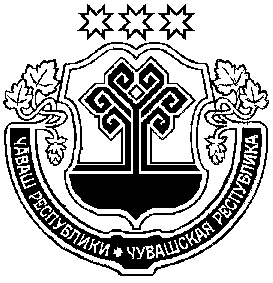 Собрание депутатовЧебоксарского районаЧувашской РеспубликиО  внесении  изменений в решение Собрания депутатов Чебоксарского района от 07.12.2021 № 10-03 «О бюджете Чебоксарского района Чувашской Республики на 2022 год и на плановый период 2023 и 2024 годов»«Приложение № 2.2«Приложение № 2.2«Приложение № 2.2к решению Собрания депутатов Чебоксарского района «О бюджете Чебоксарского района  Чувашской Республики на 2022 год и на плановый период  2023 и 2024 годов»к решению Собрания депутатов Чебоксарского района «О бюджете Чебоксарского района  Чувашской Республики на 2022 год и на плановый период  2023 и 2024 годов»к решению Собрания депутатов Чебоксарского района «О бюджете Чебоксарского района  Чувашской Республики на 2022 год и на плановый период  2023 и 2024 годов»Изменения, 
вносимые в прогнозируемые объемы поступлений доходов в бюджет Чебоксарского района  на  2022 год, предусмотренные приложениями № 2, 2.1  к решению Собрания депутатов Чебоксарского района Чувашской Республики  "О бюджете Чебоксарского района Чувашской Республики на 2022 год и на плановый период 2023 и 2024 годов"      Изменения, 
вносимые в прогнозируемые объемы поступлений доходов в бюджет Чебоксарского района  на  2022 год, предусмотренные приложениями № 2, 2.1  к решению Собрания депутатов Чебоксарского района Чувашской Республики  "О бюджете Чебоксарского района Чувашской Республики на 2022 год и на плановый период 2023 и 2024 годов"      Изменения, 
вносимые в прогнозируемые объемы поступлений доходов в бюджет Чебоксарского района  на  2022 год, предусмотренные приложениями № 2, 2.1  к решению Собрания депутатов Чебоксарского района Чувашской Республики  "О бюджете Чебоксарского района Чувашской Республики на 2022 год и на плановый период 2023 и 2024 годов"      Изменения, 
вносимые в прогнозируемые объемы поступлений доходов в бюджет Чебоксарского района  на  2022 год, предусмотренные приложениями № 2, 2.1  к решению Собрания депутатов Чебоксарского района Чувашской Республики  "О бюджете Чебоксарского района Чувашской Республики на 2022 год и на плановый период 2023 и 2024 годов"      Изменения, 
вносимые в прогнозируемые объемы поступлений доходов в бюджет Чебоксарского района  на  2022 год, предусмотренные приложениями № 2, 2.1  к решению Собрания депутатов Чебоксарского района Чувашской Республики  "О бюджете Чебоксарского района Чувашской Республики на 2022 год и на плановый период 2023 и 2024 годов"      Коды бюджетной классификации Российской ФедерацииКоды бюджетной классификации Российской ФедерацииНаименование доходовСумма
 (увеличение, уменьшение (-)), рублейСумма
 (увеличение, уменьшение (-)), рублейКоды бюджетной классификации Российской ФедерацииКоды бюджетной классификации Российской ФедерацииНаименование доходовСумма
 (увеличение, уменьшение (-)), рублейСумма
 (увеличение, уменьшение (-)), рублей11233НАЛОГОВЫЕ И НЕНАЛО-ГОВЫЕ ДОХОДЫ, в том числе30 820 390,0030 820 390,00НАЛОГОВЫЕ ДОХОДЫ20 320 390,0020 320 390,00000 1 05 00000 00 0000 000000 1 05 00000 00 0000 000НАЛОГИ НА СОВОКУПНЫЙ ДОХОД20 320 390,0020 320 390,00000 1 05 01000 01 0000 110000 1 05 01000 01 0000 110Единый налог, взимаемый в связи с применением упрощенной системы налогообложения и налог на профессиональный доход12 000 000,0012 000 000,00000 1 05 03000 01 0000 110000 1 05 03000 01 0000 110Единый сельскохозяйственный налог8 320 390,008 320 390,00НЕНАЛОГОВЫЕ ДОХОДЫ10 500 000,0010 500 000,00000 1 11 00000 00 0000 000000 1 11 00000 00 0000 000ДОХОДЫ ОТ ИСПОЛЬЗОВАНИЯ ИМУЩЕСТВА, НАХОДЯЩЕГОСЯ В ГОСУДАРСТВЕННОЙ И МУНИЦИПАЛЬНОЙ СОБСТВЕН-НОСТИ5 000 000,005 000 000,00000 1 11 05010 00 0000 120000 1 11 05010 00 0000 120Арендная плата за земли, находящиеся в государственной собственности до разграничения государственной собственности на землю, и поступления от продажи права на заключение договоров аренды указанных земельных участков5 000 000,005 000 000,00000 1 12 00000 00 0000 000000 1 12 00000 00 0000 000ПЛАТЕЖИ ПРИ ПОЛЬЗОВАНИИ ПРИРОДНЫМИ РЕСУРСАМИ1 300 000,001 300 000,00000 1 12 01000 01 0000 120000 1 12 01000 01 0000 120Плата за негативное воздействие на окружающую среду1 300 000,001 300 000,00000 1 13 00000 00 0000 000000 1 13 00000 00 0000 000ДОХОДЫ ОТ ОКАЗАНИЯ ПЛАТНЫХ УСЛУГ И КОМПЕНСАЦИИ ЗАТРАТ ГОСУДАРСТВА1 200 000,001 200 000,00000 1 13 02995 00 0000 130000 1 13 02995 00 0000 130Прочие доходы от компенсации затрат бюджетов муниципальных районов1 200 000,001 200 000,00000 1 14 00000 00 0000 000000 1 14 00000 00 0000 000ДОХОДЫ ОТ ПРОДАЖИ МАТЕРИАЛЬНЫХ И НЕМАТЕ-РИАЛЬНЫХ АКТИВОВ3 000 000,003 000 000,00903 114 06013 00 0000 430903 114 06013 00 0000 430Доходы от продажи земельных участков, государственная собственность на которые не разграничена и которые расположены в границах сельских поселений и межселенных территорий муниципальных районов400 000,00400 000,00903 114 06025 00 0000 430903 114 06025 00 0000 430Доходы от продажи земельных участков, находящихся в собственности муниципальных районов (за исключением земельных участков муниципальных бюджетных и автономных учреждений)2 600 000,002 600 000,00000 2 00 00000 00 0000 000000 2 00 00000 00 0000 000БЕЗВОЗМЕЗДНЫЕ ПОСТУПЛЕ-НИЯ-155 504,56-155 504,56000 2 02 00000 00 0000 000000 2 02 00000 00 0000 000БЕЗВОЗМЕЗДНЫЕ ПОСТУПЛЕ-НИЯ ОТ ДРУГИХ БЮДЖЕТОВ БЮДЖЕТНОЙ СИСТЕМЫ РОССИЙСКОЙ ФЕДЕРАЦИИ2 356 330,982 356 330,98000 2 02 20000 00 0000 150000 2 02 20000 00 0000 150Субсидии бюджетам бюджетной системы Российской Федерации -1 568 669,02-1 568 669,02903 2 02 25511 05 0000 150903 2 02 25511 05 0000 150Субсидия бюджетам муниципальных районов и бюджетам городских округов на проведение комплексных кадастровых работ на территории Чувашской Республики-2 016 345,79-2 016 345,79903 2 02 25502 05 0000 150903 2 02 25502 05 0000 150Субсидии на стимулирование развития приоритетных подотраслей агропромышленного комплекса и развитие малых форм хозяйс-твования447 676,77447 676,77000 2 02 30000 00 0000 150000 2 02 30000 00 0000 150Субвенции бюджетам бюджетной системы Российской Федерации180 100,00180 100,00992 2 02 35118 05 0000 150992 2 02 35118 05 0000 150Субвенции бюджетам муници-пальных районов на осуществление полномочий по первичному воинскому учету на территориях, где отсутствуют военные комиссариаты180 100,00180 100,00000 2 02 40000 00 0000 150000 2 02 40000 00 0000 150Иные межбюджетные транс-ферты3 744 900,003 744 900,00992 2 02 49999 05 0000 150992 2 02 49999 05 0000 150Поощрение региональной и муниципальных управленческих команд Чувашской Республики за счет средств дотации (гранта) в форме межбюджетного трансферта, предоставляемой из федерального бюджета бюджетам субъектов Российской Федерации за достижение показателей3 744 900,003 744 900,00000 2 19 00000 00 0000 150000 2 19 00000 00 0000 150Возврат остатков субсидий, субвенций и иных межбюджетных трансфертов, имеющих целевое назначение, прошлых лет-2 511 835,54-2 511 835,54903 2 19 60010 05 0000 150903 2 19 60010 05 0000 150Возврат прочих остатков субсидий, субвенций и иных межбюджетных трансфертов, имеющих целевое назначение, прошлых лет из бюджетов муниципальных районов-2 680,46-2 680,46974 2 19 60010 05 0000 150974 2 19 60010 05 0000 150Возврат прочих остатков субсидий, субвенций и иных межбюджетных трансфертов, имеющих целевое назначение, прошлых лет из бюджетов муниципальных районов-2 509 155,08-2 509 155,08ИТОГО30 664 885,44»30 664 885,44»«Приложение № 4.3к решению Собрания депутатов Чебоксарского района «О бюджете Чебоксарского районаЧувашской Республики на 2022 год  и на плановый период  2023 и 2024 годов»ИЗМЕНЕНИЕраспределения бюджетных ассигнований по разделам, подразделам, целевым статьям (муниципальным программам Чебоксарского района Чувашской Республики) и группам  (группам и подгруппам) видов расходов классификации расходов бюджета Чебоксарского района Чувашской Республики на 2022 год, предусмотренного приложениями № 4, 4.1, 4.2 к решению Собрания депутатов Чебоксарского района Чувашской Республики  "О бюджете Чебоксарского района Чувашской Республики на 2022 год и на плановый период 2023 и 2024 годов"ИЗМЕНЕНИЕраспределения бюджетных ассигнований по разделам, подразделам, целевым статьям (муниципальным программам Чебоксарского района Чувашской Республики) и группам  (группам и подгруппам) видов расходов классификации расходов бюджета Чебоксарского района Чувашской Республики на 2022 год, предусмотренного приложениями № 4, 4.1, 4.2 к решению Собрания депутатов Чебоксарского района Чувашской Республики  "О бюджете Чебоксарского района Чувашской Республики на 2022 год и на плановый период 2023 и 2024 годов"ИЗМЕНЕНИЕраспределения бюджетных ассигнований по разделам, подразделам, целевым статьям (муниципальным программам Чебоксарского района Чувашской Республики) и группам  (группам и подгруппам) видов расходов классификации расходов бюджета Чебоксарского района Чувашской Республики на 2022 год, предусмотренного приложениями № 4, 4.1, 4.2 к решению Собрания депутатов Чебоксарского района Чувашской Республики  "О бюджете Чебоксарского района Чувашской Республики на 2022 год и на плановый период 2023 и 2024 годов"ИЗМЕНЕНИЕраспределения бюджетных ассигнований по разделам, подразделам, целевым статьям (муниципальным программам Чебоксарского района Чувашской Республики) и группам  (группам и подгруппам) видов расходов классификации расходов бюджета Чебоксарского района Чувашской Республики на 2022 год, предусмотренного приложениями № 4, 4.1, 4.2 к решению Собрания депутатов Чебоксарского района Чувашской Республики  "О бюджете Чебоксарского района Чувашской Республики на 2022 год и на плановый период 2023 и 2024 годов"ИЗМЕНЕНИЕраспределения бюджетных ассигнований по разделам, подразделам, целевым статьям (муниципальным программам Чебоксарского района Чувашской Республики) и группам  (группам и подгруппам) видов расходов классификации расходов бюджета Чебоксарского района Чувашской Республики на 2022 год, предусмотренного приложениями № 4, 4.1, 4.2 к решению Собрания депутатов Чебоксарского района Чувашской Республики  "О бюджете Чебоксарского района Чувашской Республики на 2022 год и на плановый период 2023 и 2024 годов"ИЗМЕНЕНИЕраспределения бюджетных ассигнований по разделам, подразделам, целевым статьям (муниципальным программам Чебоксарского района Чувашской Республики) и группам  (группам и подгруппам) видов расходов классификации расходов бюджета Чебоксарского района Чувашской Республики на 2022 год, предусмотренного приложениями № 4, 4.1, 4.2 к решению Собрания депутатов Чебоксарского района Чувашской Республики  "О бюджете Чебоксарского района Чувашской Республики на 2022 год и на плановый период 2023 и 2024 годов"ИЗМЕНЕНИЕраспределения бюджетных ассигнований по разделам, подразделам, целевым статьям (муниципальным программам Чебоксарского района Чувашской Республики) и группам  (группам и подгруппам) видов расходов классификации расходов бюджета Чебоксарского района Чувашской Республики на 2022 год, предусмотренного приложениями № 4, 4.1, 4.2 к решению Собрания депутатов Чебоксарского района Чувашской Республики  "О бюджете Чебоксарского района Чувашской Республики на 2022 год и на плановый период 2023 и 2024 годов"ИЗМЕНЕНИЕраспределения бюджетных ассигнований по разделам, подразделам, целевым статьям (муниципальным программам Чебоксарского района Чувашской Республики) и группам  (группам и подгруппам) видов расходов классификации расходов бюджета Чебоксарского района Чувашской Республики на 2022 год, предусмотренного приложениями № 4, 4.1, 4.2 к решению Собрания депутатов Чебоксарского района Чувашской Республики  "О бюджете Чебоксарского района Чувашской Республики на 2022 год и на плановый период 2023 и 2024 годов"НаименованиеРазделПодразделЦелевая статья (муниципальные программы)Группа (группа и подгруппа) вида расходовСумма изменение (увеличение, уменьшение (-)), рублей123456Всего42 701 854,97Общегосударственные вопросы011 408 145,82Функционирование Правительства Российской Федерации, высших исполнительных органов государственной власти субъектов Российской Федерации, местных администраций01041 625 409,00Муниципальная программа "Обеспечение общественного порядка и противодействие преступности"0104A3000000005 000,00Обеспечение реализации муниципальной программы "Обеспечение общественного порядка и противодействие преступности"0104A3Э00000005 000,00Основное мероприятие "Общепрограммные расходы"0104A3Э01000005 000,00Обеспечение деятельности административных комиссий для рассмотрения дел об административных правонарушениях0104A3Э01738005 000,00Закупка товаров, работ и услуг для обеспечения государственных (муниципальных) нужд0104A3Э01738002005 000,00Иные закупки товаров, работ и услуг для обеспечения государственных (муниципальных) нужд0104A3Э01738002405 000,00Муниципальная программа Чебоксарского района  "Управление общественными финансами и муниципальным долгом"0104Ч4000000001 620 409,00Подпрограмма "Совершенствование бюджетной политики и обеспечение сбалансированности бюджета" муниципальной программы Чебоксарского района  "Управление общественными финансами и муниципальным долгом"0104Ч4100000001 620 409,00Основное мероприятие "Осуществление мер финансовой поддержки бюджетов муниципальных районов, муниципальных округов, городских округов и поселений, направленных на обеспечение их сбалансированности и повышение уровня бюджетной обеспеченности"0104Ч4104000001 620 409,00Поощрение региональной и муниципальных управленческих команд Чувашской Республики за счет средств дотации (гранта) в форме межбюджетного трансферта, предоставляемой из федерального бюджета бюджетам субъектов Российской Федерации за достижение показателей0104Ч4104554911 620 409,00Расходы на выплаты персоналу в целях обеспечения выполнения функций государственными (муниципальными) органами, казенными учреждениями, органами управления государственными внебюджетными фондами0104Ч4104554911001 620 409,00Расходы на выплаты персоналу государственных (муниципальных) органов0104Ч4104554911201 620 409,00Обеспечение деятельности финансовых, налоговых и таможенных органов и органов финансового (финансово-бюджетного) надзора0106408 590,00Муниципальная программа Чебоксарского района  "Управление общественными финансами и муниципальным долгом"0106Ч400000000408 590,00Подпрограмма "Совершенствование бюджетной политики и обеспечение сбалансированности бюджета" муниципальной программы Чебоксарского района  "Управление общественными финансами и муниципальным долгом"0106Ч410000000408 590,00Основное мероприятие "Осуществление мер финансовой поддержки бюджетов муниципальных районов, муниципальных округов, городских округов и поселений, направленных на обеспечение их сбалансированности и повышение уровня бюджетной обеспеченности"0106Ч410400000408 590,00Поощрение региональной и муниципальных управленческих команд Чувашской Республики за счет средств дотации (гранта) в форме межбюджетного трансферта, предоставляемой из федерального бюджета бюджетам субъектов Российской Федерации за достижение показателей0106Ч410455491408 590,00Расходы на выплаты персоналу в целях обеспечения выполнения функций государственными (муниципальными) органами, казенными учреждениями, органами управления государственными внебюджетными фондами0106Ч410455491100408 590,00Расходы на выплаты персоналу государственных (муниципальных) органов0106Ч410455491120408 590,00Резервные фонды0111-99 192,00Муниципальная программа Чебоксарского района  "Управление общественными финансами и муниципальным долгом"0111Ч400000000-99 192,00Подпрограмма "Совершенствование бюджетной политики и обеспечение сбалансированности бюджета" муниципальной программы Чебоксарского района  "Управление общественными финансами и муниципальным долгом"0111Ч410000000-99 192,00Основное мероприятие "Развитие бюджетного планирования, формирование  бюджета Чебоксарского района на очередной финансовый год и плановый период"0111Ч410100000-99 192,00Резервный фонд администрации муниципального образования Чувашской Республики0111Ч410173430-99 192,00Иные бюджетные ассигнования0111Ч410173430800-99 192,00Резервные средства0111Ч410173430870-99 192,00Другие общегосударственные вопросы0113-526 661,18Муниципальная программа "Развитие земельных и имущественных отношений"0113A400000000-2 043 022,38Подпрограмма "Управление муниципальным имуществом" муниципальной программы "Развитие земельных и имущественных отношений"0113A410000000-2 043 022,38Основное мероприятие "Создание условий для максимального вовлечения в хозяйственный оборот муниципального имущества, в том числе земельных участков"0113A410200000-2 043 022,38Проведение комплексных кадастровых работ на территории Чувашской Республики0113A4102L5110-2 043 022,38Закупка товаров, работ и услуг для обеспечения государственных (муниципальных) нужд0113A4102L5110200-2 043 022,38Иные закупки товаров, работ и услуг для обеспечения государственных (муниципальных) нужд0113A4102L5110240-2 043 022,38Муниципальная программа Чебоксарского района "Развитие потенциала муниципального управления"0113Ч5000000001 516 361,20Обеспечение реализации муниципальной программы Чебоксарского района "Развитие потенциала муниципального управления"0113Ч5Э00000001 516 361,20Основное мероприятие "Общепрограммные расходы"0113Ч5Э01000001 516 361,20Обеспечение деятельности (оказание услуг) муниципальных учреждений0113Ч5Э01006002 400 000,00Предоставление субсидий  бюджетным, автономным учреждениям и иным некоммерческим организациям0113Ч5Э01006006002 400 000,00Субсидии автономным учреждениям0113Ч5Э01006006202 400 000,00Выполнение других обязательств муниципального образования Чувашской Республики0113Ч5Э0173770-883 638,80Закупка товаров, работ и услуг для обеспечения государственных (муниципальных) нужд0113Ч5Э0173770200-1 018 166,80Иные закупки товаров, работ и услуг для обеспечения государственных (муниципальных) нужд0113Ч5Э0173770240-1 018 166,80Иные бюджетные ассигнования0113Ч5Э0173770800134 528,00Уплата налогов, сборов и иных платежей0113Ч5Э0173770850134 528,00Национальная оборона02180 100,00Мобилизационная и вневойсковая подготовка0203180 100,00Муниципальная программа Чебоксарского района  "Управление общественными финансами и муниципальным долгом"0203Ч400000000180 100,00Подпрограмма "Совершенствование бюджетной политики и обеспечение сбалансированности бюджета" муниципальной программы Чебоксарского района  "Управление общественными финансами и муниципальным долгом"0203Ч410000000180 100,00Основное мероприятие "Осуществление мер финансовой поддержки бюджетов муниципальных районов, муниципальных округов, городских округов и поселений, направленных на обеспечение их сбалансированности и повышение уровня бюджетной обеспеченности"0203Ч410400000180 100,00Осуществление первичного воинского учета на территориях, где отсутствуют военные комиссариаты, за счет субвенции, предоставляемой из федерального бюджета0203Ч410451180180 100,00Межбюджетные трансферты0203Ч410451180500180 100,00Субвенции0203Ч410451180530180 100,00Национальная безопасность и правоохранительная деятельность0310 000,00Другие вопросы в области национальной безопасности и правоохранительной деятельности031410 000,00Муниципальная программа "Обеспечение общественного порядка и противодействие преступности"0314A30000000010 000,00Подпрограмма "Профилактика правонарушений" муниципальная программы "Обеспечение общественного порядка и противодействие преступности"0314A31000000010 000,00Основное мероприятие "Профилактика и предупреждение бытовой преступности, а также преступлений, совершенных в состоянии алкогольного опьянения"0314A31030000010 000,00Реализация мероприятий, направленных на профилактику и предупреждение бытовой преступности, а также преступлений, совершенных в состоянии алкогольного и наркотического опьянения0314A31037628010 000,00Закупка товаров, работ и услуг для обеспечения государственных (муниципальных) нужд0314A31037628020010 000,00Иные закупки товаров, работ и услуг для обеспечения государственных (муниципальных) нужд0314A31037628024010 000,00Национальная экономика043 023 946,77Сельское хозяйство и рыболовство0405447 676,77Муниципальная программа Чебоксарского района  "Развитие сельского хозяйства и регулирование рынка сельскохозяйственной продукции, сырья и продовольствия"0405Ц900000000447 676,77Подпрограмма "Развитие отраслей агропромышленного комплекса" муниципальной программы "Развитие сельского хозяйства и регулирование рынка сельскохозяйственной продукции, сырья и продовольствия Чувашской Республики"0405Ц9И0000000447 676,77Основное мероприятие "Субсидии на стимулирование развития приоритетных подотраслей агропромышленного комплекса и развитие малых форм хозяйствования"0405Ц9И0700000447 676,77Стимулирование развития приоритетных подотраслей агропромышленного комплекса и развитие малых форм хозяйствования по направлениям, не обеспечиваемым софинансированием из федерального бюджета0405Ц9И0765020-8 784 184,18Иные бюджетные ассигнования0405Ц9И0765020800-8 784 184,18Субсидии юридическим лицам (кроме некоммерческих организаций), индивидуальным предпринимателям, физическим лицам - производителям товаров, работ, услуг0405Ц9И0765020810-8 784 184,18Стимулирование развития приоритетных подотраслей агропромышленного комплекса и развитие малых форм хозяйствования0405Ц9И07L5020448 124,89Иные бюджетные ассигнования0405Ц9И07L5020800448 124,89Субсидии юридическим лицам (кроме некоммерческих организаций), индивидуальным предпринимателям, физическим лицам - производителям товаров, работ, услуг0405Ц9И07L5020810448 124,89Стимулирование развития приоритетных подотраслей агропромышленного комплекса и развитие малых форм хозяйствования по направлениям, не обеспечиваемым софинансированием из федерального бюджета0405Ц9И07S50208 783 736,06Иные бюджетные ассигнования0405Ц9И07S50208008 783 736,06Субсидии юридическим лицам (кроме некоммерческих организаций), индивидуальным предпринимателям, физическим лицам - производителям товаров, работ, услуг0405Ц9И07S50208108 783 736,06Основное мероприятие "Поддержка граждан, ведущих личное подсобное хозяйство и применяющих специальный налоговый режим "Налог на профессиональный доход"0405Ц9И17000000,00Субсидии на поддержку граждан, ведущих личное подсобное хозяйство и применяющих специальный налоговый режим "Налог на профессиональный доход"0405Ц9И172021П-11 162 062,06Иные бюджетные ассигнования0405Ц9И172021П800-11 162 062,06Субсидии юридическим лицам (кроме некоммерческих организаций), индивидуальным предпринимателям, физическим лицам - производителям товаров, работ, услуг0405Ц9И172021П810-11 162 062,06Субсидии на поддержку граждан, ведущих личное подсобное хозяйство и применяющих специальный налоговый режим "Налог на профессиональный доход"0405Ц9И17S021П11 162 062,06Иные бюджетные ассигнования0405Ц9И17S021П80011 162 062,06Субсидии юридическим лицам (кроме некоммерческих организаций), индивидуальным предпринимателям, физическим лицам - производителям товаров, работ, услуг0405Ц9И17S021П81011 162 062,06Дорожное хозяйство (дорожные фонды)04092 576 270,00Муниципальная программа  Чебоксарского района "Развитие транспортной системы"0409Ч2000000002 576 270,00Подпрограмма "Безопасные и качественные автомобильные дороги" муниципальной программы Чебоксарского района  "Развитие транспортной системы"0409Ч2100000002 726 270,00Основное мероприятие "Мероприятия, реализуемые с привлечением межбюджетных трансфертов бюджетам другого уровня"0409Ч2103000002 726 270,00Капитальный ремонт и ремонт автомобильных дорог общего пользования местного значения в границах населенных пунктов поселения0409Ч2103741912 726 270,00Межбюджетные трансферты0409Ч2103741915002 726 270,00Субсидии0409Ч2103741915202 726 270,00Подпрограмма "Безопасность дорожного движения" муниципальной программы Чебоксарского района "Развитие транспортной системы"0409Ч230000000-150 000,00Основное мероприятие "Реализация мероприятий, направленных на обеспечение безопасности дорожного движения"0409Ч230100000-150 000,00Обеспечение безопасности участия детей в дорожном движении0409Ч230174310-150 000,00Закупка товаров, работ и услуг для обеспечения государственных (муниципальных) нужд0409Ч230174310200-150 000,00Иные закупки товаров, работ и услуг для обеспечения государственных (муниципальных) нужд0409Ч230174310240-150 000,00Жилищно-коммунальное хозяйство05-4 958 238,77Жилищное хозяйство05010,00Муниципальная программа "Обеспечение граждан в Чувашской Республике доступным и комфортным жильем"0501A2000000002 932 500,00Подпрограмма "Поддержка строительства жилья в Чувашской Республике"муниципальной программы "Обеспечение граждан в Чувашской Республике доступным и комфортным жильем"0501A2100000002 932 500,00Основное мероприятие "Обеспечение граждан доступным жильем"0501A2103000002 932 500,00Предоставление жилых помещений по договорам социального найма гражданам, в том числе состоящим на учете в качестве нуждающихся в жилых помещениях, в соответствии со статьями 49, 57 Жилищного кодекса Российской Федерации0501A2103729602 932 500,00Капитальные вложения в объекты государственной (муниципальной) собственности0501A2103729604002 932 500,00Бюджетные инвестиции0501A2103729604102 932 500,00Муниципальная программа Чебоксарского района "Развитие потенциала муниципального управления"0501Ч500000000-2 932 500,00Обеспечение реализации муниципальной программы Чебоксарского района "Развитие потенциала муниципального управления"0501Ч5Э0000000-2 932 500,00Основное мероприятие "Общепрограммные расходы"0501Ч5Э0100000-2 932 500,00Выполнение других обязательств муниципального образования Чувашской Республики0501Ч5Э0173770-2 932 500,00Капитальные вложения в объекты государственной (муниципальной) собственности0501Ч5Э0173770400-2 932 500,00Бюджетные инвестиции0501Ч5Э0173770410-2 932 500,00Коммунальное хозяйство0502-10 069 467,77Муниципальная программа "Модернизация и развитие сферы жилищно-коммунального хозяйства"0502A100000000-10 219 467,77Подпрограмма "Модернизация коммунальной инфраструктуры на территории Чувашской Республики" муниципальной программы  "Модернизация и развитие сферы жилищно-коммунального хозяйства"0502A110000000-12 275 214,77Основное мероприятие "Обеспечение качества жилищно-коммунальных услуг"0502A110100000-12 275 214,77Осуществление функций по использованию объектов коммунального хозяйства муниципальных образований, содержание объектов коммунального хозяйства0502A11017023015 230,59Закупка товаров, работ и услуг для обеспечения государственных (муниципальных) нужд0502A11017023020015 230,59Иные закупки товаров, работ и услуг для обеспечения государственных (муниципальных) нужд0502A11017023024015 230,59Капитальный и текущий ремонт инженерно-коммуникационных сетей муниципального образования0502A1101704602 018 750,00Межбюджетные трансферты0502A1101704605002 018 750,00Субсидии0502A1101704605202 018 750,00Финансовое обеспечение (возмещение) затрат муниципальным унитарным предприятиям, связанных с частичным погашением задолженности за топливно-энергетические ресурсы0502A110171670-3 386 592,36Межбюджетные трансферты0502A110171670500-3 386 592,36Иные межбюджетные трансферты0502A110171670540-3 386 592,36Капитальный и текущий ремонт, модернизация котельных с использованием энергоэффективного оборудования, замена неэффективных отопительных котлов в индивидуальных системах отопления зданий, строений, сооружений0502A1101729004 077 397,00Межбюджетные трансферты0502A1101729005004 077 397,00Субсидии0502A1101729005204 077 397,00Строительство (реконструкция) котельных, инженерных сетей муниципальных образований0502A110172930-15 000 000,00Межбюджетные трансферты0502A110172930500-15 000 000,00Субсидии0502A110172930520-15 000 000,00Подпрограмма "Строительство и реконструкция (модернизация) объектов питьевого водоснабжения и водоподготовки с учетом оценки качества и безопасности питьевой воды" муниципальной программы "Модернизация и развитие сферы жилищно-коммунального хозяйства"0502A1300000002 055 747,00Основное мероприятие "Развитие систем водоснабжения муниципальных образований"0502A1301000002 055 747,00Капитальный и текущий ремонт объектов водоснабжения (водозаборных сооружений, водопроводов и др.) муниципальных образований0502A1301730902 055 747,00Межбюджетные трансферты0502A1301730905002 055 747,00Субсидии0502A1301730905202 055 747,00Муниципальная программа Чебоксарского района  "Управление общественными финансами и муниципальным долгом"0502Ч400000000150 000,00Подпрограмма "Совершенствование бюджетной политики и обеспечение сбалансированности бюджета" муниципальной программы Чебоксарского района  "Управление общественными финансами и муниципальным долгом"0502Ч410000000150 000,00Основное мероприятие "Осуществление мер финансовой поддержки бюджетов муниципальных районов, муниципальных округов, городских округов и поселений, направленных на обеспечение их сбалансированности и повышение уровня бюджетной обеспеченности"0502Ч410400000150 000,00Разработка и корректировка муниципальных программ энергосбережения, программ энергосбережения организаций, подведомственных органам местного самоуправления0502Ч410471680150 000,00Закупка товаров, работ и услуг для обеспечения государственных (муниципальных) нужд0502Ч410471680200150 000,00Иные закупки товаров, работ и услуг для обеспечения государственных (муниципальных) нужд0502Ч410471680240150 000,00Благоустройство05035 111 229,00Муниципальная программа "Модернизация и развитие сферы жилищно-коммунального хозяйства"0503A100000000467 000,00Подпрограмма "Модернизация коммунальной инфраструктуры на территории Чувашской Республики" муниципальной программы  "Модернизация и развитие сферы жилищно-коммунального хозяйства"0503A110000000467 000,00Основное мероприятие "Обеспечение качества жилищно-коммунальных услуг"0503A110100000467 000,00Мероприятия, направленные на энергосбережение и повышение энергетической эффективности энергетических ресурсов, используемых для целей уличного освещения0503A110175360467 000,00Межбюджетные трансферты0503A110175360500467 000,00Субсидии0503A110175360520467 000,00Муниципальная программа "Комплексное развитие сельских территорий Чувашской Республики"0503A6000000004 644 229,00Подпрограмма "Создание и развитие инфраструктуры на сельских территориях" муниципальной программы "Комплексное развитие сельских территорий Чувашской Республики"0503A6200000004 644 229,00Основное мероприятие "Реализация мероприятий по благоустройству сельских территорий"0503A6202000004 644 229,00Благоустройство сельских территорий (не в рамках софинансирования)0503A6202757624 644 229,00Межбюджетные трансферты0503A6202757625004 644 229,00Субсидии0503A6202757625204 644 229,00Образование0740 460 674,09Дошкольное образование070121 605 849,22Муниципальная программа "Модернизация и развитие сферы жилищно-коммунального хозяйства"0701A100000000303 291,91Подпрограмма "Модернизация коммунальной инфраструктуры на территории Чувашской Республики" муниципальной программы  "Модернизация и развитие сферы жилищно-коммунального хозяйства"0701A110000000303 291,91Основное мероприятие "Обеспечение качества жилищно-коммунальных услуг"0701A110100000303 291,91Осуществление функций по использованию объектов коммунального хозяйства муниципальных образований, содержание объектов коммунального хозяйства0701A110170230303 291,91Предоставление субсидий  бюджетным, автономным учреждениям и иным некоммерческим организациям0701A110170230600303 291,91Субсидии бюджетным учреждениям0701A110170230610303 291,91Муниципальная программа Чебоксарского района "Развитие образования"0701Ц7000000002 995 326,00Подпрограмма "Муниципальная поддержка развития образования" муниципальной программы Чебоксарского района "Развитие образования"0701Ц7100000002 995 326,00Основное мероприятие "Обеспечение деятельности организаций в сфере образования"0701Ц7101000001 850 733,00Обеспечение деятельности детских дошкольных образовательных организаций0701Ц7101706701 850 733,00Предоставление субсидий  бюджетным, автономным учреждениям и иным некоммерческим организациям0701Ц7101706706001 850 733,00Субсидии бюджетным учреждениям0701Ц7101706706101 850 733,00Основное мероприятие "Укрепление материально-технической базы объектов образования"0701Ц710300000608 000,00Укрепление материально-технической базы муниципальных образовательных организаций0701Ц710371660608 000,00Предоставление субсидий  бюджетным, автономным учреждениям и иным некоммерческим организациям0701Ц710371660600608 000,00Субсидии бюджетным учреждениям0701Ц710371660610608 000,00Основное мероприятие "Капитальный ремонт объектов образования"0701Ц711500000536 593,00 Капитальный (текущий) ремонт объектов муниципальных образовательных организаций0701Ц711572070536 593,00Предоставление субсидий  бюджетным, автономным учреждениям и иным некоммерческим организациям0701Ц711572070600536 593,00Субсидии бюджетным учреждениям0701Ц711572070610536 593,00Муниципальная программа  Чебоксарского района "Повышение безопасности жизнедеятельности населения и территорий Чебоксарского района"0701Ц800000000165 266,95Подпрограмма "Защита населения и территорий от чрезвычайных ситуаций природного и техногенного характера, обеспечение пожарной безопасности и безопасности населения на водных объектах" муниципальной программы  Чебоксарского района  "Повышение безопасности жизнедеятельности населения и территорий Чебоксарского района"0701Ц810000000138 676,95Основное мероприятие "Развитие гражданской обороны, повышение уровня готовности территориальной подсистемы Чебоксарского района единой государственной системы предупреждения и ликвидации чрезвычайных ситуаций к оперативному реагированию на чрезвычайные ситуации, пожары и происшествия на водных объектах"0701Ц810400000138 676,95Мероприятия по обеспечению пожарной безопасности муниципальных объектов 0701Ц810470280138 676,95Предоставление субсидий  бюджетным, автономным учреждениям и иным некоммерческим организациям0701Ц810470280600138 676,95Субсидии бюджетным учреждениям0701Ц810470280610138 676,95Подпрограмма "Профилактика терроризма и экстремистской деятельности в Чебоксарском районе" муниципальной программы Чебоксарского района "Повышение безопасности жизнедеятельности населения и территорий Чебоксарского района"0701Ц83000000026 590,00Основное мероприятие "Мероприятия по профилактике и соблюдению правопорядка на улицах и в других общественных местах"0701Ц83050000026 590,00Осуществление мер по противодействию терроризму в муниципальном образовании0701Ц83057436026 590,00Предоставление субсидий  бюджетным, автономным учреждениям и иным некоммерческим организациям0701Ц83057436060026 590,00Субсидии бюджетным учреждениям0701Ц83057436061026 590,00Муниципальная программа Чебоксарского района  "Управление общественными финансами и муниципальным долгом"0701Ч40000000018 141 964,36Подпрограмма "Совершенствование бюджетной политики и обеспечение сбалансированности бюджета" муниципальной программы Чебоксарского района  "Управление общественными финансами и муниципальным долгом"0701Ч41000000018 141 964,36Основное мероприятие "Организация исполнения и подготовка отчетов об исполнении муниципального бюджета"0701Ч41030000018 141 964,36Прочие выплаты по обязательствам муниципального образования Чувашской Республики 0701Ч41037345018 141 964,36Капитальные вложения в объекты государственной (муниципальной) собственности0701Ч41037345040018 141 964,36Бюджетные инвестиции0701Ч41037345041018 141 964,36Общее образование070217 728 415,70Муниципальная программа "Модернизация и развитие сферы жилищно-коммунального хозяйства"0702A100000000332 886,61Подпрограмма "Модернизация коммунальной инфраструктуры на территории Чувашской Республики" муниципальной программы  "Модернизация и развитие сферы жилищно-коммунального хозяйства"0702A110000000332 886,61Основное мероприятие "Обеспечение качества жилищно-коммунальных услуг"0702A110100000332 886,61Осуществление функций по использованию объектов коммунального хозяйства муниципальных образований, содержание объектов коммунального хозяйства0702A110170230284 553,61Предоставление субсидий  бюджетным, автономным учреждениям и иным некоммерческим организациям0702A110170230600284 553,61Субсидии бюджетным учреждениям0702A110170230610284 553,61Установка приборов учета потребления энергетических ресурсов, воды, газа0702A11017537048 333,00Предоставление субсидий  бюджетным, автономным учреждениям и иным некоммерческим организациям0702A11017537060048 333,00Субсидии бюджетным учреждениям0702A11017537061048 333,00Муниципальная программа Чебоксарского района "Развитие образования"0702Ц70000000017 250 300,49Подпрограмма "Муниципальная поддержка развития образования" муниципальной программы Чебоксарского района "Развитие образования"0702Ц71000000017 250 300,49Основное мероприятие "Обеспечение деятельности организаций в сфере образования"0702Ц7101000002 822 180,84Обеспечение деятельности муниципальных общеобразовательных организаций0702Ц7101705502 822 180,84Предоставление субсидий  бюджетным, автономным учреждениям и иным некоммерческим организациям0702Ц7101705506002 822 180,84Субсидии бюджетным учреждениям0702Ц7101705506102 822 180,84Основное мероприятие "Укрепление материально-технической базы объектов образования"0702Ц7103000007 748 650,00 Укрепление материально-технической базы школьных столовых0702Ц7103716401 151 000,00Предоставление субсидий  бюджетным, автономным учреждениям и иным некоммерческим организациям0702Ц7103716406001 151 000,00Субсидии бюджетным учреждениям0702Ц7103716406101 151 000,00Укрепление материально-технической базы муниципальных образовательных организаций0702Ц7103716606 597 650,00Предоставление субсидий  бюджетным, автономным учреждениям и иным некоммерческим организациям0702Ц7103716606006 597 650,00Субсидии бюджетным учреждениям0702Ц7103716606106 597 650,00Основное мероприятие "Капитальный ремонт объектов образования"0702Ц7115000004 287 039,28Капитальный и текущий ремонт инженерной инфраструктуры образовательных организаций0702Ц711570270-847 008,00Предоставление субсидий  бюджетным, автономным учреждениям и иным некоммерческим организациям0702Ц711570270600-847 008,00Субсидии бюджетным учреждениям0702Ц711570270610-847 008,00 Капитальный (текущий) ремонт объектов муниципальных образовательных организаций0702Ц7115720705 134 047,28Предоставление субсидий  бюджетным, автономным учреждениям и иным некоммерческим организациям0702Ц7115720706005 134 047,28Субсидии бюджетным учреждениям0702Ц7115720706105 134 047,28Основное мероприятие "Строительство (приобретение), реконструкция объектов капитального строительства  образовательных организаций"0702Ц7116000002 222 430,37Строительство (приобретение), реконструкция объектов капитального строительства  школ—детских садов, начальных, неполных средних и средних школ 0702Ц7116721002 222 430,37Капитальные вложения в объекты государственной (муниципальной) собственности0702Ц7116721004002 222 430,37Бюджетные инвестиции0702Ц7116721004102 222 430,37Основное мероприятие "Модернизация инфраструктуры муниципальных образовательных организаций"0702Ц713000000170 000,00Укрепление материально-технической базы муниципальных образовательных организаций (в части модернизации инфраструктуры)0702Ц713070860170 000,00Предоставление субсидий  бюджетным, автономным учреждениям и иным некоммерческим организациям0702Ц713070860600170 000,00Субсидии бюджетным учреждениям0702Ц713070860610170 000,00Муниципальная программа  Чебоксарского района "Повышение безопасности жизнедеятельности населения и территорий Чебоксарского района"0702Ц800000000145 228,60Подпрограмма "Защита населения и территорий от чрезвычайных ситуаций природного и техногенного характера, обеспечение пожарной безопасности и безопасности населения на водных объектах" муниципальной программы  Чебоксарского района  "Повышение безопасности жизнедеятельности населения и территорий Чебоксарского района"0702Ц81000000094 497,00Основное мероприятие "Развитие гражданской обороны, повышение уровня готовности территориальной подсистемы Чебоксарского района единой государственной системы предупреждения и ликвидации чрезвычайных ситуаций к оперативному реагированию на чрезвычайные ситуации, пожары и происшествия на водных объектах"0702Ц81040000042 997,00Мероприятия по обеспечению пожарной безопасности муниципальных объектов 0702Ц81047028042 997,00Предоставление субсидий  бюджетным, автономным учреждениям и иным некоммерческим организациям0702Ц81047028060042 997,00Субсидии бюджетным учреждениям0702Ц81047028061042 997,00Основное мероприятие "Обеспечение безопасности населения и муниципальной (коммунальной) инфраструктуры"0702Ц81050000051 500,00Реализация противоэпидемических (профилактических) мероприятий в целях недопущения завоза и распространения новой коронавирусной инфекции0702Ц81057591С51 500,00Предоставление субсидий  бюджетным, автономным учреждениям и иным некоммерческим организациям0702Ц81057591С60051 500,00Субсидии бюджетным учреждениям0702Ц81057591С61051 500,00Подпрограмма "Профилактика терроризма и экстремистской деятельности в Чебоксарском районе" муниципальной программы Чебоксарского района "Повышение безопасности жизнедеятельности населения и территорий Чебоксарского района"0702Ц83000000050 731,60Основное мероприятие "Мероприятия по профилактике и соблюдению правопорядка на улицах и в других общественных местах"0702Ц83050000050 731,60Осуществление мер по противодействию терроризму в муниципальном образовании0702Ц83057436050 731,60Предоставление субсидий  бюджетным, автономным учреждениям и иным некоммерческим организациям0702Ц83057436060050 731,60Субсидии бюджетным учреждениям0702Ц83057436061050 731,60Дополнительное образование детей070395 694,55Муниципальная программа Чебоксарского района "Развитие культуры и туризма"0703Ц40000000010 000,00Подпрограмма "Развитие культуры в  Чебоксарском районе" муниципальной программы Чебоксарского района  "Развитие культуры и туризма"0703Ц41000000010 000,00Основное мероприятие "Развитие образования в сфере культуры и искусства"0703Ц41060000010 000,00Обеспечение деятельности муниципальных организаций дополнительного образования0703Ц41067056010 000,00Предоставление субсидий  бюджетным, автономным учреждениям и иным некоммерческим организациям0703Ц41067056060010 000,00Субсидии бюджетным учреждениям0703Ц41067056061010 000,00Муниципальная программа  Чебоксарского района "Повышение безопасности жизнедеятельности населения и территорий Чебоксарского района"0703Ц80000000085 694,55Подпрограмма "Защита населения и территорий от чрезвычайных ситуаций природного и техногенного характера, обеспечение пожарной безопасности и безопасности населения на водных объектах" муниципальной программы  Чебоксарского района  "Повышение безопасности жизнедеятельности населения и территорий Чебоксарского района"0703Ц81000000019 731,00Основное мероприятие "Развитие гражданской обороны, повышение уровня готовности территориальной подсистемы Чебоксарского района единой государственной системы предупреждения и ликвидации чрезвычайных ситуаций к оперативному реагированию на чрезвычайные ситуации, пожары и происшествия на водных объектах"0703Ц81040000019 731,00Мероприятия по обеспечению пожарной безопасности муниципальных объектов 0703Ц81047028019 731,00Предоставление субсидий  бюджетным, автономным учреждениям и иным некоммерческим организациям0703Ц81047028060019 731,00Субсидии бюджетным учреждениям0703Ц81047028061019 731,00Подпрограмма "Профилактика терроризма и экстремистской деятельности в Чебоксарском районе" муниципальной программы Чебоксарского района "Повышение безопасности жизнедеятельности населения и территорий Чебоксарского района"0703Ц83000000065 963,55Основное мероприятие "Мероприятия по профилактике и соблюдению правопорядка на улицах и в других общественных местах"0703Ц83050000065 963,55Осуществление мер по противодействию терроризму в муниципальном образовании0703Ц83057436065 963,55Предоставление субсидий  бюджетным, автономным учреждениям и иным некоммерческим организациям0703Ц83057436060065 963,55Субсидии автономным учреждениям0703Ц83057436062065 963,55Молодежная политика0707-1 200,38Муниципальная программа Чебоксарского района "Развитие образования"0707Ц700000000-1 200,38Подпрограмма "Молодежь Чебоксарского района" муниципальной программы Чебоксарского района "Развитие образования"0707Ц720000000-1 200,38Основное мероприятие "Организация отдыха детей"0707Ц720300000-1 200,38Организация отдыха детей в загородных, пришкольных и других лагерях0707Ц720372140-1 200,38Предоставление субсидий  бюджетным, автономным учреждениям и иным некоммерческим организациям0707Ц720372140600-1 200,38Субсидии бюджетным учреждениям0707Ц720372140610-1 200,38Другие вопросы в области образования07091 031 915,00Муниципальная программа Чебоксарского района "Развитие образования"0709Ц700000000811 920,00Подпрограмма "Муниципальная поддержка развития образования" муниципальной программы Чебоксарского района "Развитие образования"0709Ц710000000811 920,00Основное мероприятие "Обеспечение деятельности организаций в сфере образования"0709Ц710100000811 920,00Обеспечение деятельности централизованных бухгалтерий, учреждений (центров) финансового-производственного обеспечения, служб инженерно-хозяйственного сопровождения  муниципальных образований0709Ц710170700811 920,00Закупка товаров, работ и услуг для обеспечения государственных (муниципальных) нужд0709Ц710170700200811 920,00Иные закупки товаров, работ и услуг для обеспечения государственных (муниципальных) нужд0709Ц710170700240811 920,00Муниципальная программа  Чебоксарского района "Развитие транспортной системы"0709Ч200000000150 000,00Подпрограмма "Безопасность дорожного движения" муниципальной программы Чебоксарского района "Развитие транспортной системы"0709Ч230000000150 000,00Основное мероприятие "Реализация мероприятий, направленных на обеспечение безопасности дорожного движения"0709Ч230100000150 000,00Обеспечение безопасности участия детей в дорожном движении0709Ч230174310150 000,00Закупка товаров, работ и услуг для обеспечения государственных (муниципальных) нужд0709Ч230174310200150 000,00Иные закупки товаров, работ и услуг для обеспечения государственных (муниципальных) нужд0709Ч230174310240150 000,00Муниципальная программа Чебоксарского района  "Управление общественными финансами и муниципальным долгом"0709Ч40000000069 995,00Подпрограмма "Совершенствование бюджетной политики и обеспечение сбалансированности бюджета" муниципальной программы Чебоксарского района  "Управление общественными финансами и муниципальным долгом"0709Ч41000000069 995,00Основное мероприятие "Осуществление мер финансовой поддержки бюджетов муниципальных районов, муниципальных округов, городских округов и поселений, направленных на обеспечение их сбалансированности и повышение уровня бюджетной обеспеченности"0709Ч41040000069 995,00Поощрение региональной и муниципальных управленческих команд Чувашской Республики за счет средств дотации (гранта) в форме межбюджетного трансферта, предоставляемой из федерального бюджета бюджетам субъектов Российской Федерации за достижение показателей0709Ч41045549169 995,00Расходы на выплаты персоналу в целях обеспечения выполнения функций государственными (муниципальными) органами, казенными учреждениями, органами управления государственными внебюджетными фондами0709Ч41045549110069 995,00Расходы на выплаты персоналу государственных (муниципальных) органов0709Ч41045549112069 995,00Культура, кинематография08719 227,00Культура0801447 131,00Муниципальная программа Чебоксарского района "Развитие культуры и туризма"0801Ц400000000347 131,00Подпрограмма "Развитие культуры в  Чебоксарском районе" муниципальной программы Чебоксарского района  "Развитие культуры и туризма"0801Ц410000000347 131,00Основное мероприятие "Развитие библиотечного дела"0801Ц410200000347 131,00Обеспечение деятельности муниципальных библиотек0801Ц41024A410347 131,00Предоставление субсидий  бюджетным, автономным учреждениям и иным некоммерческим организациям0801Ц41024A410600347 131,00Субсидии бюджетным учреждениям0801Ц41024A410610347 131,00Муниципальная программа Чебоксарского района  "Развитие сельского хозяйства и регулирование рынка сельскохозяйственной продукции, сырья и продовольствия"0801Ц900000000100 000,00Подпрограмма "Организация научного и информационного обслуживания агропромышленного комплекса" муниципальной программы Чебоксарского района "Развитие сельского хозяйства и регулирование рынка сельскохозяйственной продукции, сырья и продовольствия "0801Ц960000000100 000,00Основное мероприятие "Формирование  муниципальных информационных ресурсов в сферах обеспечения продовольственной безопасности и управления агропромышленным комплексом"0801Ц960200000100 000,00Организация конкурсов, выставок и ярмарок с участием организаций агропромышленного комплекса0801Ц960272660100 000,00Закупка товаров, работ и услуг для обеспечения государственных (муниципальных) нужд0801Ц960272660200100 000,00Иные закупки товаров, работ и услуг для обеспечения государственных (муниципальных) нужд0801Ц960272660240100 000,00Другие вопросы в области культуры, кинематографии0804272 096,00Муниципальная программа  Чебоксарского района "Социальная поддержка граждан"0804Ц300000000-52 250,00Подпрограмма "Социальная защита населения Чебоксарского района" муниципальной программы Чебоксарского района "Социальная поддержка граждан"0804Ц310000000-52 250,00Основное мероприятие "Создание благоприятных условий жизнедеятельности ветеранам, гражданам пожилого возраста, инвалидам"0804Ц310500000-52 250,00Проведение мероприятий, связанных с празднованием годовщины Победы в Великой Отечественной войне0804Ц310510640-52 250,00Закупка товаров, работ и услуг для обеспечения государственных (муниципальных) нужд0804Ц310510640200-52 250,00Иные закупки товаров, работ и услуг для обеспечения государственных (муниципальных) нужд0804Ц310510640240-52 250,00Муниципальная программа Чебоксарского района "Развитие культуры и туризма"0804Ц400000000176 400,00Обеспечение реализации муниципальной программы Чебоксарского района "Развитие культуры и туризма"0804Ц4Э0000000176 400,00Основное мероприятие "Общепрограммные расходы"0804Ц4Э0100000176 400,00Обеспечение функций муниципальных органов0804Ц4Э0100200176 400,00Закупка товаров, работ и услуг для обеспечения государственных (муниципальных) нужд0804Ц4Э0100200200176 400,00Иные закупки товаров, работ и услуг для обеспечения государственных (муниципальных) нужд0804Ц4Э0100200240176 400,00Муниципальная программа Чебоксарского района  "Управление общественными финансами и муниципальным долгом"0804Ч400000000147 946,00Подпрограмма "Совершенствование бюджетной политики и обеспечение сбалансированности бюджета" муниципальной программы Чебоксарского района  "Управление общественными финансами и муниципальным долгом"0804Ч410000000147 946,00Основное мероприятие "Осуществление мер финансовой поддержки бюджетов муниципальных районов, муниципальных округов, городских округов и поселений, направленных на обеспечение их сбалансированности и повышение уровня бюджетной обеспеченности"0804Ч410400000147 946,00Поощрение региональной и муниципальных управленческих команд Чувашской Республики за счет средств дотации (гранта) в форме межбюджетного трансферта, предоставляемой из федерального бюджета бюджетам субъектов Российской Федерации за достижение показателей0804Ч410455491147 946,00Расходы на выплаты персоналу в целях обеспечения выполнения функций государственными (муниципальными) органами, казенными учреждениями, органами управления государственными внебюджетными фондами0804Ч410455491100147 946,00Расходы на выплаты персоналу государственных (муниципальных) органов0804Ч410455491120147 946,00Социальная политика10155 435,06Социальное обеспечение населения100399 192,00Муниципальная программа Чебоксарского района  "Управление общественными финансами и муниципальным долгом"1003Ч40000000099 192,00Подпрограмма "Совершенствование бюджетной политики и обеспечение сбалансированности бюджета" муниципальной программы Чебоксарского района  "Управление общественными финансами и муниципальным долгом"1003Ч41000000099 192,00Основное мероприятие "Развитие бюджетного планирования, формирование  бюджета Чебоксарского района на очередной финансовый год и плановый период"1003Ч41010000099 192,00Резервный фонд администрации муниципального образования Чувашской Республики1003Ч41017343099 192,00Закупка товаров, работ и услуг для обеспечения государственных (муниципальных) нужд1003Ч41017343020099 192,00Иные закупки товаров, работ и услуг для обеспечения государственных (муниципальных) нужд1003Ч41017343024099 192,00Охрана семьи и детства100456 243,06Муниципальная программа "Обеспечение граждан в Чувашской Республике доступным и комфортным жильем"1004A20000000056 243,06Подпрограмма "Поддержка строительства жилья в Чувашской Республике"муниципальной программы "Обеспечение граждан в Чувашской Республике доступным и комфортным жильем"1004A21000000056 243,06Основное мероприятие "Обеспечение граждан доступным жильем"1004A21030000056 243,06Предоставление социальных выплат молодым семьям на строительство (приобретение) жилья в рамках реализации мероприятий по обеспечению жильем молодых семей1004A2103L497056 243,06Социальное обеспечение и иные выплаты населению1004A2103L497030056 243,06Социальные выплаты гражданам, кроме публичных нормативных социальных выплат1004A2103L497032056 243,06Подпрограмма "Обеспечение жилыми помещениями детей-сирот и детей, оставшихся без попечения родителей, лиц из числа детей-сирот и детей, оставшихся без попечения родителей" муниципальной программы "Обеспечение граждан в Чувашской Республике доступным и комфортным жильем"1004A2200000000,00Основное мероприятие "Обеспечение жилыми помещениями детей-сирот и детей, оставшихся без попечения родителей, лиц из числа детей-сирот и детей, оставшихся без попечения родителей"1004A2201000000,00Обеспечение жилыми помещениями детей-сирот и детей, оставшихся без попечения родителей, лиц из числа детей-сирот и детей, оставшихся без попечения родителей1004A22011A8200,00Социальное обеспечение и иные выплаты населению1004A22011A8203008 871 522,00Социальные выплаты гражданам, кроме публичных нормативных социальных выплат1004A22011A8203208 871 522,00Капитальные вложения в объекты государственной (муниципальной) собственности1004A22011A820400-8 871 522,00Бюджетные инвестиции1004A22011A820410-8 871 522,00Физическая культура и спорт110,00Физическая культура11010,00Муниципальная программа Чебоксарского района  "Развитие физической культуры и спорта"1101Ц5000000000,00Подпрограмма "Развитие спорта высших достижений и системы подготовки спортивного резерва" муниципальной программы Чебоксарского района "Развитие физической культуры и спорта"1101Ц520000000-1 000 000,00Основное мероприятие "Содержание спортивных школ"1101Ц520100000-1 000 000,00Обеспечение деятельности муниципальных детско-юношеских спортивных школ1101Ц520170340-1 000 000,00Предоставление субсидий  бюджетным, автономным учреждениям и иным некоммерческим организациям1101Ц520170340600-1 000 000,00Субсидии автономным учреждениям1101Ц520170340620-1 000 000,00Обеспечение реализации муниципальной программы "Развитие физической культуры и спорта"1101Ц5Э00000001 000 000,00Основное мероприятие "Общепрограммные расходы"1101Ц5Э01000001 000 000,00Обеспечение деятельности (оказание услуг) муниципальных учреждений1101Ц5Э01006001 000 000,00Предоставление субсидий  бюджетным, автономным учреждениям и иным некоммерческим организациям1101Ц5Э01006006001 000 000,00Субсидии автономным учреждениям1101Ц5Э01006006201 000 000,00Межбюджетные трансферты общего характера бюджетам субъектов Российской Федерации и муниципальных образований141 702 565,00Прочие межбюджетные трансферты общего характера14031 702 565,00Муниципальная программа Чебоксарского района  "Управление общественными финансами и муниципальным долгом"1403Ч4000000001 702 565,00Подпрограмма "Совершенствование бюджетной политики и обеспечение сбалансированности бюджета" муниципальной программы Чебоксарского района  "Управление общественными финансами и муниципальным долгом"1403Ч4100000001 702 565,00Основное мероприятие "Осуществление мер финансовой поддержки бюджетов муниципальных районов, муниципальных округов, городских округов и поселений, направленных на обеспечение их сбалансированности и повышение уровня бюджетной обеспеченности"1403Ч4104000001 702 565,00Иные межбюджетные трансферты в целях обеспечения надлежащего осуществления полномочий по решению вопросов местного значения1403Ч410400610204 605,00Межбюджетные трансферты1403Ч410400610500204 605,00Иные межбюджетные трансферты1403Ч410400610540204 605,00Поощрение региональной и муниципальных управленческих команд Чувашской Республики за счет средств дотации (гранта) в форме межбюджетного трансферта, предоставляемой из федерального бюджета бюджетам субъектов Российской Федерации за достижение показателей1403Ч4104554911 497 960,00Межбюджетные трансферты1403Ч4104554915001 497 960,00Иные межбюджетные трансферты1403Ч4104554915401 497 960,00»«Приложение № 6.3к решению Собрания депутатов Чебоксарского района Чувашской Республики «О бюджете Чебоксарского района Чувашской Республики на 2022 год и на плановый период 2023 и 2024 годов»ИЗМЕНЕНИЕраспределения бюджетных ассигнований по целевым статьям (муниципальным программам Чебоксарского района Чувашской Республики), группам  (группам и подгруппам) видов расходов, разделам, подразделам  классификации расходов бюджета Чебоксарского района Чувашской Республики на 2022 год, предусмотренного приложениями № 6, 6.1, 6.2 к решению Собрания депутатов Чебоксарского района Чувашской Республики  "О бюджете Чебоксарского района Чувашской Республики на 2022 год и на плановый период 2023 и 2024 годов"НаименованиеЦелевая статья (муниципальные программы)Группа (группа и подгруппа) вида расходовРазделПодразделСумма изменение (увеличение, уменьшение (-)), рублей1234567Всего42 701 854,971.Муниципальная программа  Чебоксарского района "Социальная поддержка граждан"Ц300000000-52 250,001.1.Подпрограмма "Социальная защита населения Чебоксарского района" муниципальной программы Чебоксарского района "Социальная поддержка граждан"Ц310000000-52 250,00Основное мероприятие "Создание благоприятных условий жизнедеятельности ветеранам, гражданам пожилого возраста, инвалидам"Ц310500000-52 250,00Проведение мероприятий, связанных с празднованием годовщины Победы в Великой Отечественной войнеЦ310510640-52 250,00Закупка товаров, работ и услуг для обеспечения государственных (муниципальных) нуждЦ310510640200-52 250,00Иные закупки товаров, работ и услуг для обеспечения государственных (муниципальных) нуждЦ310510640240-52 250,00Культура, кинематографияЦ31051064024008-52 250,00Другие вопросы в области культуры, кинематографииЦ3105106402400804-52 250,002.Муниципальная программа Чебоксарского района "Развитие культуры и туризма"Ц400000000533 531,002.1.Подпрограмма "Развитие культуры в  Чебоксарском районе" муниципальной программы Чебоксарского района  "Развитие культуры и туризма"Ц410000000357 131,00Основное мероприятие "Развитие библиотечного дела"Ц410200000347 131,00Обеспечение деятельности муниципальных библиотекЦ41024A410347 131,00Предоставление субсидий  бюджетным, автономным учреждениям и иным некоммерческим организациямЦ41024A410600347 131,00Субсидии бюджетным учреждениямЦ41024A410610347 131,00Культура, кинематографияЦ41024A41061008347 131,00КультураЦ41024A4106100801347 131,00Основное мероприятие "Развитие образования в сфере культуры и искусства"Ц41060000010 000,00Обеспечение деятельности муниципальных организаций дополнительного образованияЦ41067056010 000,00Предоставление субсидий  бюджетным, автономным учреждениям и иным некоммерческим организациямЦ41067056060010 000,00Субсидии бюджетным учреждениямЦ41067056061010 000,00ОбразованиеЦ4106705606100710 000,00Дополнительное образование детейЦ410670560610070310 000,002.2.Обеспечение реализации муниципальной программы Чебоксарского района "Развитие культуры и туризма"Ц4Э0000000176 400,00Основное мероприятие "Общепрограммные расходы"Ц4Э0100000176 400,00Обеспечение функций муниципальных органовЦ4Э0100200176 400,00Закупка товаров, работ и услуг для обеспечения государственных (муниципальных) нуждЦ4Э0100200200176 400,00Иные закупки товаров, работ и услуг для обеспечения государственных (муниципальных) нуждЦ4Э0100200240176 400,00Культура, кинематографияЦ4Э010020024008176 400,00Другие вопросы в области культуры, кинематографииЦ4Э01002002400804176 400,003.Муниципальная программа Чебоксарского района  "Развитие физической культуры и спорта"Ц5000000000,003.1.Подпрограмма "Развитие спорта высших достижений и системы подготовки спортивного резерва" муниципальной программы Чебоксарского района "Развитие физической культуры и спорта"Ц520000000-1 000 000,00Основное мероприятие "Содержание спортивных школ"Ц520100000-1 000 000,00Обеспечение деятельности муниципальных детско-юношеских спортивных школЦ520170340-1 000 000,00Предоставление субсидий  бюджетным, автономным учреждениям и иным некоммерческим организациямЦ520170340600-1 000 000,00Субсидии автономным учреждениямЦ520170340620-1 000 000,00Физическая культура и спортЦ52017034062011-1 000 000,00Физическая культураЦ5201703406201101-1 000 000,003.2.Обеспечение реализации муниципальной программы "Развитие физической культуры и спорта"Ц5Э00000001 000 000,00Основное мероприятие "Общепрограммные расходы"Ц5Э01000001 000 000,00Обеспечение деятельности (оказание услуг) муниципальных учрежденийЦ5Э01006001 000 000,00Предоставление субсидий  бюджетным, автономным учреждениям и иным некоммерческим организациямЦ5Э01006006001 000 000,00Субсидии автономным учреждениямЦ5Э01006006201 000 000,00Физическая культура и спортЦ5Э0100600620111 000 000,00Физическая культураЦ5Э010060062011011 000 000,004.Муниципальная программа Чебоксарского района "Развитие образования"Ц70000000021 056 346,114.1.Подпрограмма "Муниципальная поддержка развития образования" муниципальной программы Чебоксарского района "Развитие образования"Ц71000000021 057 546,49Основное мероприятие "Обеспечение деятельности организаций в сфере образования"Ц7101000005 484 833,84Обеспечение деятельности муниципальных общеобразовательных организацийЦ7101705502 822 180,84Предоставление субсидий  бюджетным, автономным учреждениям и иным некоммерческим организациямЦ7101705506002 822 180,84Субсидии бюджетным учреждениямЦ7101705506102 822 180,84ОбразованиеЦ710170550610072 822 180,84Общее образованиеЦ71017055061007022 822 180,84Обеспечение деятельности детских дошкольных образовательных организацийЦ7101706701 850 733,00Предоставление субсидий  бюджетным, автономным учреждениям и иным некоммерческим организациямЦ7101706706001 850 733,00Субсидии бюджетным учреждениямЦ7101706706101 850 733,00ОбразованиеЦ710170670610071 850 733,00Дошкольное образованиеЦ71017067061007011 850 733,00Обеспечение деятельности централизованных бухгалтерий, учреждений (центров) финансового-производственного обеспечения, служб инженерно-хозяйственного сопровождения  муниципальных образованийЦ710170700811 920,00Закупка товаров, работ и услуг для обеспечения государственных (муниципальных) нуждЦ710170700200811 920,00Иные закупки товаров, работ и услуг для обеспечения государственных (муниципальных) нуждЦ710170700240811 920,00ОбразованиеЦ71017070024007811 920,00Другие вопросы в области образованияЦ7101707002400709811 920,00Основное мероприятие "Укрепление материально-технической базы объектов образования"Ц7103000008 356 650,00 Укрепление материально-технической базы школьных столовыхЦ7103716401 151 000,00Предоставление субсидий  бюджетным, автономным учреждениям и иным некоммерческим организациямЦ7103716406001 151 000,00Субсидии бюджетным учреждениямЦ7103716406101 151 000,00ОбразованиеЦ710371640610071 151 000,00Общее образованиеЦ71037164061007021 151 000,00Укрепление материально-технической базы муниципальных образовательных организацийЦ7103716607 205 650,00Предоставление субсидий  бюджетным, автономным учреждениям и иным некоммерческим организациямЦ7103716606007 205 650,00Субсидии бюджетным учреждениямЦ7103716606107 205 650,00ОбразованиеЦ710371660610077 205 650,00Дошкольное образованиеЦ7103716606100701608 000,00Общее образованиеЦ71037166061007026 597 650,00Основное мероприятие "Капитальный ремонт объектов образования"Ц7115000004 823 632,28Капитальный и текущий ремонт инженерной инфраструктуры образовательных организацийЦ711570270-847 008,00Предоставление субсидий  бюджетным, автономным учреждениям и иным некоммерческим организациямЦ711570270600-847 008,00Субсидии бюджетным учреждениямЦ711570270610-847 008,00ОбразованиеЦ71157027061007-847 008,00Общее образованиеЦ7115702706100702-847 008,00 Капитальный (текущий) ремонт объектов муниципальных образовательных организацийЦ7115720705 670 640,28Предоставление субсидий  бюджетным, автономным учреждениям и иным некоммерческим организациямЦ7115720706005 670 640,28Субсидии бюджетным учреждениямЦ7115720706105 670 640,28ОбразованиеЦ711572070610075 670 640,28Дошкольное образованиеЦ7115720706100701536 593,00Общее образованиеЦ71157207061007025 134 047,28Основное мероприятие "Строительство (приобретение), реконструкция объектов капитального строительства  образовательных организаций"Ц7116000002 222 430,37Строительство (приобретение), реконструкция объектов капитального строительства  школ—детских садов, начальных, неполных средних и средних школ Ц7116721002 222 430,37Капитальные вложения в объекты государственной (муниципальной) собственностиЦ7116721004002 222 430,37Бюджетные инвестицииЦ7116721004102 222 430,37ОбразованиеЦ711672100410072 222 430,37Общее образованиеЦ71167210041007022 222 430,37Основное мероприятие "Модернизация инфраструктуры муниципальных образовательных организаций"Ц713000000170 000,00Укрепление материально-технической базы муниципальных образовательных организаций (в части модернизации инфраструктуры)Ц713070860170 000,00Предоставление субсидий  бюджетным, автономным учреждениям и иным некоммерческим организациямЦ713070860600170 000,00Субсидии бюджетным учреждениямЦ713070860610170 000,00ОбразованиеЦ71307086061007170 000,00Общее образованиеЦ7130708606100702170 000,004.2.Подпрограмма "Молодежь Чебоксарского района" муниципальной программы Чебоксарского района "Развитие образования"Ц720000000-1 200,38Основное мероприятие "Организация отдыха детей"Ц720300000-1 200,38Организация отдыха детей в загородных, пришкольных и других лагеряхЦ720372140-1 200,38Предоставление субсидий  бюджетным, автономным учреждениям и иным некоммерческим организациямЦ720372140600-1 200,38Субсидии бюджетным учреждениямЦ720372140610-1 200,38ОбразованиеЦ72037214061007-1 200,38Молодежная политикаЦ7203721406100707-1 200,385.Муниципальная программа  Чебоксарского района "Повышение безопасности жизнедеятельности населения и территорий Чебоксарского района"Ц800000000396 190,105.1.Подпрограмма "Защита населения и территорий от чрезвычайных ситуаций природного и техногенного характера, обеспечение пожарной безопасности и безопасности населения на водных объектах" муниципальной программы  Чебоксарского района  "Повышение безопасности жизнедеятельности населения и территорий Чебоксарского района"Ц810000000252 904,95Основное мероприятие "Развитие гражданской обороны, повышение уровня готовности территориальной подсистемы Чебоксарского района единой государственной системы предупреждения и ликвидации чрезвычайных ситуаций к оперативному реагированию на чрезвычайные ситуации, пожары и происшествия на водных объектах"Ц810400000201 404,95Мероприятия по обеспечению пожарной безопасности муниципальных объектов Ц810470280201 404,95Предоставление субсидий  бюджетным, автономным учреждениям и иным некоммерческим организациямЦ810470280600201 404,95Субсидии бюджетным учреждениямЦ810470280610201 404,95ОбразованиеЦ81047028061007201 404,95Дошкольное образованиеЦ8104702806100701138 676,95Общее образованиеЦ810470280610070242 997,00Дополнительное образование детейЦ810470280610070319 731,00Основное мероприятие "Обеспечение безопасности населения и муниципальной (коммунальной) инфраструктуры"Ц81050000051 500,00Реализация противоэпидемических (профилактических) мероприятий в целях недопущения завоза и распространения новой коронавирусной инфекцииЦ81057591С51 500,00Предоставление субсидий  бюджетным, автономным учреждениям и иным некоммерческим организациямЦ81057591С60051 500,00Субсидии бюджетным учреждениямЦ81057591С61051 500,00ОбразованиеЦ81057591С6100751 500,00Общее образованиеЦ81057591С610070251 500,005.2.Подпрограмма "Профилактика терроризма и экстремистской деятельности в Чебоксарском районе" муниципальной программы Чебоксарского района "Повышение безопасности жизнедеятельности населения и территорий Чебоксарского района"Ц830000000143 285,15Основное мероприятие "Мероприятия по профилактике и соблюдению правопорядка на улицах и в других общественных местах"Ц830500000143 285,15Осуществление мер по противодействию терроризму в муниципальном образованииЦ830574360143 285,15Предоставление субсидий  бюджетным, автономным учреждениям и иным некоммерческим организациямЦ830574360600143 285,15Субсидии бюджетным учреждениямЦ83057436061077 321,60ОбразованиеЦ8305743606100777 321,60Дошкольное образованиеЦ830574360610070126 590,00Общее образованиеЦ830574360610070250 731,60Субсидии автономным учреждениямЦ83057436062065 963,55ОбразованиеЦ8305743606200765 963,55Дополнительное образование детейЦ830574360620070365 963,556.Муниципальная программа Чебоксарского района  "Развитие сельского хозяйства и регулирование рынка сельскохозяйственной продукции, сырья и продовольствия"Ц900000000547 676,776.1.Подпрограмма "Организация научного и информационного обслуживания агропромышленного комплекса" муниципальной программы Чебоксарского района "Развитие сельского хозяйства и регулирование рынка сельскохозяйственной продукции, сырья и продовольствия "Ц960000000100 000,00Основное мероприятие "Формирование  муниципальных информационных ресурсов в сферах обеспечения продовольственной безопасности и управления агропромышленным комплексом"Ц960200000100 000,00Организация конкурсов, выставок и ярмарок с участием организаций агропромышленного комплексаЦ960272660100 000,00Закупка товаров, работ и услуг для обеспечения государственных (муниципальных) нуждЦ960272660200100 000,00Иные закупки товаров, работ и услуг для обеспечения государственных (муниципальных) нуждЦ960272660240100 000,00Культура, кинематографияЦ96027266024008100 000,00КультураЦ9602726602400801100 000,006.2.Подпрограмма "Развитие отраслей агропромышленного комплекса" муниципальной программы "Развитие сельского хозяйства и регулирование рынка сельскохозяйственной продукции, сырья и продовольствия Чувашской Республики"Ц9И0000000447 676,77Основное мероприятие "Субсидии на стимулирование развития приоритетных подотраслей агропромышленного комплекса и развитие малых форм хозяйствования"Ц9И0700000447 676,77Стимулирование развития приоритетных подотраслей агропромышленного комплекса и развитие малых форм хозяйствования по направлениям, не обеспечиваемым софинансированием из федерального бюджетаЦ9И0765020-8 784 184,18Иные бюджетные ассигнованияЦ9И0765020800-8 784 184,18Субсидии юридическим лицам (кроме некоммерческих организаций), индивидуальным предпринимателям, физическим лицам - производителям товаров, работ, услугЦ9И0765020810-8 784 184,18Национальная экономикаЦ9И076502081004-8 784 184,18Сельское хозяйство и рыболовствоЦ9И07650208100405-8 784 184,18Стимулирование развития приоритетных подотраслей агропромышленного комплекса и развитие малых форм хозяйствованияЦ9И07L5020448 124,89Иные бюджетные ассигнованияЦ9И07L5020800448 124,89Субсидии юридическим лицам (кроме некоммерческих организаций), индивидуальным предпринимателям, физическим лицам - производителям товаров, работ, услугЦ9И07L5020810448 124,89Национальная экономикаЦ9И07L502081004448 124,89Сельское хозяйство и рыболовствоЦ9И07L50208100405448 124,89Стимулирование развития приоритетных подотраслей агропромышленного комплекса и развитие малых форм хозяйствования по направлениям, не обеспечиваемым софинансированием из федерального бюджетаЦ9И07S50208 783 736,06Иные бюджетные ассигнованияЦ9И07S50208008 783 736,06Субсидии юридическим лицам (кроме некоммерческих организаций), индивидуальным предпринимателям, физическим лицам - производителям товаров, работ, услугЦ9И07S50208108 783 736,06Национальная экономикаЦ9И07S5020810048 783 736,06Сельское хозяйство и рыболовствоЦ9И07S502081004058 783 736,06Субсидии на поддержку граждан, ведущих личное подсобное хозяйство и применяющих специальный налоговый режим "Налог на профессиональный доход"Ц9И172021П-11 162 062,06Иные бюджетные ассигнованияЦ9И172021П800-11 162 062,06Субсидии юридическим лицам (кроме некоммерческих организаций), индивидуальным предпринимателям, физическим лицам - производителям товаров, работ, услугЦ9И172021П810-11 162 062,06Национальная экономикаЦ9И172021П81004-11 162 062,06Сельское хозяйство и рыболовствоЦ9И172021П8100405-11 162 062,06Субсидии на поддержку граждан, ведущих личное подсобное хозяйство и применяющих специальный налоговый режим "Налог на профессиональный доход"Ц9И17S021П11 162 062,06Иные бюджетные ассигнованияЦ9И17S021П80011 162 062,06Субсидии юридическим лицам (кроме некоммерческих организаций), индивидуальным предпринимателям, физическим лицам - производителям товаров, работ, услугЦ9И17S021П81011 162 062,06Национальная экономикаЦ9И17S021П8100411 162 062,06Сельское хозяйство и рыболовствоЦ9И17S021П810040511 162 062,067.Муниципальная программа  Чебоксарского района "Развитие транспортной системы"Ч2000000002 726 270,007.1.Подпрограмма "Безопасные и качественные автомобильные дороги" муниципальной программы Чебоксарского района  "Развитие транспортной системы"Ч2100000002 726 270,00Основное мероприятие "Мероприятия, реализуемые с привлечением межбюджетных трансфертов бюджетам другого уровня"Ч2103000002 726 270,00Капитальный ремонт и ремонт автомобильных дорог общего пользования местного значения в границах населенных пунктов поселенияЧ2103741912 726 270,00Межбюджетные трансфертыЧ2103741915002 726 270,00СубсидииЧ2103741915202 726 270,00Национальная экономикаЧ210374191520042 726 270,00Дорожное хозяйство (дорожные фонды)Ч21037419152004092 726 270,007.2.Подпрограмма "Безопасность дорожного движения" муниципальной программы Чебоксарского района "Развитие транспортной системы"Ч2300000000,00Национальная экономикаЧ23017431024004-150 000,00Дорожное хозяйство (дорожные фонды)Ч2301743102400409-150 000,00ОбразованиеЧ23017431024007150 000,00Другие вопросы в области образованияЧ2301743102400709150 000,008.Муниципальная программа Чебоксарского района  "Управление общественными финансами и муниципальным долгом"Ч40000000022 421 569,368.1.Подпрограмма "Совершенствование бюджетной политики и обеспечение сбалансированности бюджета" муниципальной программы Чебоксарского района  "Управление общественными финансами и муниципальным долгом"Ч41000000022 421 569,36Закупка товаров, работ и услуг для обеспечения государственных (муниципальных) нуждЧ41017343020099 192,00Иные закупки товаров, работ и услуг для обеспечения государственных (муниципальных) нуждЧ41017343024099 192,00Социальная политикаЧ4101734302401099 192,00Социальное обеспечение населенияЧ410173430240100399 192,00Иные бюджетные ассигнованияЧ410173430800-99 192,00Резервные средстваЧ410173430870-99 192,00Общегосударственные вопросыЧ41017343087001-99 192,00Резервные фондыЧ4101734308700111-99 192,00Основное мероприятие "Организация исполнения и подготовка отчетов об исполнении муниципального бюджета"Ч41030000018 141 964,36Прочие выплаты по обязательствам муниципального образования Чувашской Республики Ч41037345018 141 964,36Капитальные вложения в объекты государственной (муниципальной) собственностиЧ41037345040018 141 964,36Бюджетные инвестицииЧ41037345041018 141 964,36ОбразованиеЧ4103734504100718 141 964,36Дошкольное образованиеЧ410373450410070118 141 964,36Основное мероприятие "Осуществление мер финансовой поддержки бюджетов муниципальных районов, муниципальных округов, городских округов и поселений, направленных на обеспечение их сбалансированности и повышение уровня бюджетной обеспеченности"Ч4104000004 279 605,00Иные межбюджетные трансферты в целях обеспечения надлежащего осуществления полномочий по решению вопросов местного значенияЧ410400610204 605,00Межбюджетные трансфертыЧ410400610500204 605,00Иные межбюджетные трансфертыЧ410400610540204 605,00Межбюджетные трансферты общего характера бюджетам субъектов Российской Федерации и муниципальных образованийЧ41040061054014204 605,00Прочие межбюджетные трансферты общего характераЧ4104006105401403204 605,00Осуществление первичного воинского учета на территориях, где отсутствуют военные комиссариаты, за счет субвенции, предоставляемой из федерального бюджетаЧ410451180180 100,00Межбюджетные трансфертыЧ410451180500180 100,00СубвенцииЧ410451180530180 100,00Национальная оборонаЧ41045118053002180 100,00Мобилизационная и вневойсковая подготовкаЧ4104511805300203180 100,00Поощрение региональной и муниципальных управленческих команд Чувашской Республики за счет средств дотации (гранта) в форме межбюджетного трансферта, предоставляемой из федерального бюджета бюджетам субъектов Российской Федерации за достижение показателейЧ4104554913 744 900,00Расходы на выплаты персоналу в целях обеспечения выполнения функций государственными (муниципальными) органами, казенными учреждениями, органами управления государственными внебюджетными фондамиЧ4104554911002 246 940,00Расходы на выплаты персоналу государственных (муниципальных) органовЧ4104554911202 246 940,00Общегосударственные вопросыЧ410455491120012 028 999,00Функционирование Правительства Российской Федерации, высших исполнительных органов государственной власти субъектов Российской Федерации, местных администрацийЧ41045549112001041 620 409,00Обеспечение деятельности финансовых, налоговых и таможенных органов и органов финансового (финансово-бюджетного) надзораЧ4104554911200106408 590,00ОбразованиеЧ4104554911200769 995,00Другие вопросы в области образованияЧ410455491120070969 995,00Культура, кинематографияЧ41045549112008147 946,00Другие вопросы в области культуры, кинематографииЧ4104554911200804147 946,00Межбюджетные трансфертыЧ4104554915001 497 960,00Иные межбюджетные трансфертыЧ4104554915401 497 960,00Межбюджетные трансферты общего характера бюджетам субъектов Российской Федерации и муниципальных образованийЧ410455491540141 497 960,00Прочие межбюджетные трансферты общего характераЧ41045549154014031 497 960,00Разработка и корректировка муниципальных программ энергосбережения, программ энергосбережения организаций, подведомственных органам местного самоуправленияЧ410471680150 000,00Закупка товаров, работ и услуг для обеспечения государственных (муниципальных) нуждЧ410471680200150 000,00Иные закупки товаров, работ и услуг для обеспечения государственных (муниципальных) нуждЧ410471680240150 000,00Жилищно-коммунальное хозяйствоЧ41047168024005150 000,00Коммунальное хозяйствоЧ4104716802400502150 000,009.Муниципальная программа Чебоксарского района "Развитие потенциала муниципального управления"Ч500000000-1 416 138,809.1.Обеспечение реализации муниципальной программы Чебоксарского района "Развитие потенциала муниципального управления"Ч5Э0000000-1 416 138,80Основное мероприятие "Общепрограммные расходы"Ч5Э0100000-1 416 138,80Обеспечение деятельности (оказание услуг) муниципальных учрежденийЧ5Э01006002 400 000,00Предоставление субсидий  бюджетным, автономным учреждениям и иным некоммерческим организациямЧ5Э01006006002 400 000,00Субсидии автономным учреждениямЧ5Э01006006202 400 000,00Общегосударственные вопросыЧ5Э0100600620012 400 000,00Другие общегосударственные вопросыЧ5Э010060062001132 400 000,00Выполнение других обязательств муниципального образования Чувашской РеспубликиЧ5Э0173770-3 816 138,80Закупка товаров, работ и услуг для обеспечения государственных (муниципальных) нуждЧ5Э0173770200-1 018 166,80Иные закупки товаров, работ и услуг для обеспечения государственных (муниципальных) нуждЧ5Э0173770240-1 018 166,80Общегосударственные вопросыЧ5Э017377024001-1 018 166,80Другие общегосударственные вопросыЧ5Э01737702400113-1 018 166,80Капитальные вложения в объекты государственной (муниципальной) собственностиЧ5Э0173770400-2 932 500,00Бюджетные инвестицииЧ5Э0173770410-2 932 500,00Жилищно-коммунальное хозяйствоЧ5Э017377041005-2 932 500,00Жилищное хозяйствоЧ5Э01737704100501-2 932 500,00Иные бюджетные ассигнованияЧ5Э0173770800134 528,00Уплата налогов, сборов и иных платежейЧ5Э0173770850134 528,00Общегосударственные вопросыЧ5Э017377085001134 528,00Другие общегосударственные вопросыЧ5Э01737708500113134 528,0010.Муниципальная программа "Модернизация и развитие сферы жилищно-коммунального хозяйства"A100000000-9 116 289,2510.1.Подпрограмма "Модернизация коммунальной инфраструктуры на территории Чувашской Республики" муниципальной программы  "Модернизация и развитие сферы жилищно-коммунального хозяйства"A110000000-11 172 036,25Основное мероприятие "Обеспечение качества жилищно-коммунальных услуг"A110100000-11 172 036,25Осуществление функций по использованию объектов коммунального хозяйства муниципальных образований, содержание объектов коммунального хозяйстваA110170230603 076,11Закупка товаров, работ и услуг для обеспечения государственных (муниципальных) нуждA11017023020015 230,59Иные закупки товаров, работ и услуг для обеспечения государственных (муниципальных) нуждA11017023024015 230,59Жилищно-коммунальное хозяйствоA1101702302400515 230,59Коммунальное хозяйствоA110170230240050215 230,59Предоставление субсидий  бюджетным, автономным учреждениям и иным некоммерческим организациямA110170230600587 845,52Субсидии бюджетным учреждениямA110170230610587 845,52ОбразованиеA11017023061007587 845,52Дошкольное образованиеA1101702306100701303 291,91Общее образованиеA1101702306100702284 553,61Капитальный и текущий ремонт инженерно-коммуникационных сетей муниципального образованияA1101704602 018 750,00Межбюджетные трансфертыA1101704605002 018 750,00СубсидииA1101704605202 018 750,00Жилищно-коммунальное хозяйствоA110170460520052 018 750,00Коммунальное хозяйствоA11017046052005022 018 750,00Финансовое обеспечение (возмещение) затрат муниципальным унитарным предприятиям, связанных с частичным погашением задолженности за топливно-энергетические ресурсыA110171670-3 386 592,36Межбюджетные трансфертыA110171670500-3 386 592,36Иные межбюджетные трансфертыA110171670540-3 386 592,36Жилищно-коммунальное хозяйствоA11017167054005-3 386 592,36Коммунальное хозяйствоA1101716705400502-3 386 592,36Капитальный и текущий ремонт, модернизация котельных с использованием энергоэффективного оборудования, замена неэффективных отопительных котлов в индивидуальных системах отопления зданий, строений, сооруженийA1101729004 077 397,00Межбюджетные трансфертыA1101729005004 077 397,00СубсидииA1101729005204 077 397,00Жилищно-коммунальное хозяйствоA110172900520054 077 397,00Коммунальное хозяйствоA11017290052005024 077 397,00Строительство (реконструкция) котельных, инженерных сетей муниципальных образованийA110172930-15 000 000,00Межбюджетные трансфертыA110172930500-15 000 000,00СубсидииA110172930520-15 000 000,00Жилищно-коммунальное хозяйствоA11017293052005-15 000 000,00Коммунальное хозяйствоA1101729305200502-15 000 000,00Мероприятия, направленные на энергосбережение и повышение энергетической эффективности энергетических ресурсов, используемых для целей уличного освещенияA110175360467 000,00Межбюджетные трансфертыA110175360500467 000,00СубсидииA110175360520467 000,00Жилищно-коммунальное хозяйствоA11017536052005467 000,00БлагоустройствоA1101753605200503467 000,00Установка приборов учета потребления энергетических ресурсов, воды, газаA11017537048 333,00Предоставление субсидий  бюджетным, автономным учреждениям и иным некоммерческим организациямA11017537060048 333,00Субсидии бюджетным учреждениямA11017537061048 333,00ОбразованиеA1101753706100748 333,00Общее образованиеA110175370610070248 333,0010.2.Подпрограмма "Строительство и реконструкция (модернизация) объектов питьевого водоснабжения и водоподготовки с учетом оценки качества и безопасности питьевой воды" муниципальной программы "Модернизация и развитие сферы жилищно-коммунального хозяйства"A1300000002 055 747,00Основное мероприятие "Развитие систем водоснабжения муниципальных образований"A1301000002 055 747,00Капитальный и текущий ремонт объектов водоснабжения (водозаборных сооружений, водопроводов и др.) муниципальных образованийA1301730902 055 747,00Межбюджетные трансфертыA1301730905002 055 747,00СубсидииA1301730905202 055 747,00Жилищно-коммунальное хозяйствоA130173090520052 055 747,00Коммунальное хозяйствоA13017309052005022 055 747,0011.Муниципальная программа "Обеспечение граждан в Чувашской Республике доступным и комфортным жильем"A2000000002 988 743,0611.1.Подпрограмма "Поддержка строительства жилья в Чувашской Республике"муниципальной программы "Обеспечение граждан в Чувашской Республике доступным и комфортным жильем"A2100000002 988 743,06Основное мероприятие "Обеспечение граждан доступным жильем"A2103000002 988 743,06Предоставление жилых помещений по договорам социального найма гражданам, в том числе состоящим на учете в качестве нуждающихся в жилых помещениях, в соответствии со статьями 49, 57 Жилищного кодекса Российской ФедерацииA2103729602 932 500,00Капитальные вложения в объекты государственной (муниципальной) собственностиA2103729604002 932 500,00Бюджетные инвестицииA2103729604102 932 500,00Жилищно-коммунальное хозяйствоA210372960410052 932 500,00Жилищное хозяйствоA21037296041005012 932 500,00Предоставление социальных выплат молодым семьям на строительство (приобретение) жилья в рамках реализации мероприятий по обеспечению жильем молодых семейA2103L497056 243,06Социальное обеспечение и иные выплаты населениюA2103L497030056 243,06Социальные выплаты гражданам, кроме публичных нормативных социальных выплатA2103L497032056 243,06Социальная политикаA2103L49703201056 243,06Охрана семьи и детстваA2103L4970320100456 243,0611.2.Подпрограмма "Обеспечение жилыми помещениями детей-сирот и детей, оставшихся без попечения родителей, лиц из числа детей-сирот и детей, оставшихся без попечения родителей" муниципальной программы "Обеспечение граждан в Чувашской Республике доступным и комфортным жильем"A2200000000,00Социальное обеспечение и иные выплаты населениюA22011A8203008 871 522,00Социальные выплаты гражданам, кроме публичных нормативных социальных выплатA22011A8203208 871 522,00Социальная политикаA22011A820320108 871 522,00Охрана семьи и детстваA22011A82032010048 871 522,00Капитальные вложения в объекты государственной (муниципальной) собственностиA22011A820400-8 871 522,00Бюджетные инвестицииA22011A820410-8 871 522,00Социальная политикаA22011A82041010-8 871 522,00Охрана семьи и детстваA22011A8204101004-8 871 522,0012.Муниципальная программа "Обеспечение общественного порядка и противодействие преступности"A30000000015 000,0012.1.Подпрограмма "Профилактика правонарушений" муниципальная программы "Обеспечение общественного порядка и противодействие преступности"A31000000010 000,00Основное мероприятие "Профилактика и предупреждение бытовой преступности, а также преступлений, совершенных в состоянии алкогольного опьянения"A31030000010 000,00Реализация мероприятий, направленных на профилактику и предупреждение бытовой преступности, а также преступлений, совершенных в состоянии алкогольного и наркотического опьяненияA31037628010 000,00Закупка товаров, работ и услуг для обеспечения государственных (муниципальных) нуждA31037628020010 000,00Иные закупки товаров, работ и услуг для обеспечения государственных (муниципальных) нуждA31037628024010 000,00Национальная безопасность и правоохранительная деятельностьA3103762802400310 000,00Другие вопросы в области национальной безопасности и правоохранительной деятельностиA310376280240031410 000,0012.2.Обеспечение реализации муниципальной программы "Обеспечение общественного порядка и противодействие преступности"A3Э00000005 000,00Основное мероприятие "Общепрограммные расходы"A3Э01000005 000,00Обеспечение деятельности административных комиссий для рассмотрения дел об административных правонарушенияхA3Э01738005 000,00Закупка товаров, работ и услуг для обеспечения государственных (муниципальных) нуждA3Э01738002005 000,00Иные закупки товаров, работ и услуг для обеспечения государственных (муниципальных) нуждA3Э01738002405 000,00Общегосударственные вопросыA3Э0173800240015 000,00Функционирование Правительства Российской Федерации, высших исполнительных органов государственной власти субъектов Российской Федерации, местных администрацийA3Э017380024001045 000,0013.Муниципальная программа "Развитие земельных и имущественных отношений"A400000000-2 043 022,3813.1.Подпрограмма "Управление муниципальным имуществом" муниципальной программы "Развитие земельных и имущественных отношений"A410000000-2 043 022,38Основное мероприятие "Создание условий для максимального вовлечения в хозяйственный оборот муниципального имущества, в том числе земельных участков"A410200000-2 043 022,38Проведение комплексных кадастровых работ на территории Чувашской РеспубликиA4102L5110-2 043 022,38Закупка товаров, работ и услуг для обеспечения государственных (муниципальных) нуждA4102L5110200-2 043 022,38Иные закупки товаров, работ и услуг для обеспечения государственных (муниципальных) нуждA4102L5110240-2 043 022,38Общегосударственные вопросыA4102L511024001-2 043 022,38Другие общегосударственные вопросыA4102L51102400113-2 043 022,3814.Муниципальная программа "Комплексное развитие сельских территорий Чувашской Республики"A6000000004 644 229,0014.1.Подпрограмма "Создание и развитие инфраструктуры на сельских территориях" муниципальной программы "Комплексное развитие сельских территорий Чувашской Республики"A6200000004 644 229,00Основное мероприятие "Реализация мероприятий по благоустройству сельских территорий"A6202000004 644 229,00Благоустройство сельских территорий (не в рамках софинансирования)A6202757624 644 229,00Межбюджетные трансфертыA6202757625004 644 229,00СубсидииA6202757625204 644 229,00Жилищно-коммунальное хозяйствоA620275762520054 644 229,00БлагоустройствоA62027576252005034 644 229,00»НаименованиеГлавный распорядительРазделПодразделЦелевая статья (муниципальные программы)Группа (группа и подгруппа) вида расходовСумма изменение (увеличение, уменьшение (-)), рублей1234567Всего42 701 854,97Администрация Чебоксарского района Чувашской Республики90320 944 285,61Общегосударственные вопросы903011 098 747,82Функционирование Правительства Российской Федерации, высших исполнительных органов государственной власти субъектов Российской Федерации, местных администраций90301041 625 409,00Муниципальная программа "Обеспечение общественного порядка и противодействие преступности"9030104A3000000005 000,00Обеспечение реализации муниципальной программы "Обеспечение общественного порядка и противодействие преступности"9030104A3Э00000005 000,00Основное мероприятие "Общепрограммные расходы"9030104A3Э01000005 000,00Обеспечение деятельности административных комиссий для рассмотрения дел об административных правонарушениях9030104A3Э01738005 000,00Закупка товаров, работ и услуг для обеспечения государственных (муниципальных) нужд9030104A3Э01738002005 000,00Иные закупки товаров, работ и услуг для обеспечения государственных (муниципальных) нужд9030104A3Э01738002405 000,00Муниципальная программа Чебоксарского района  "Управление общественными финансами и муниципальным долгом"9030104Ч4000000001 620 409,00Подпрограмма "Совершенствование бюджетной политики и обеспечение сбалансированности бюджета" муниципальной программы Чебоксарского района  "Управление общественными финансами и муниципальным долгом"9030104Ч4100000001 620 409,00Основное мероприятие "Осуществление мер финансовой поддержки бюджетов муниципальных районов, муниципальных округов, городских округов и поселений, направленных на обеспечение их сбалансированности и повышение уровня бюджетной обеспеченности"9030104Ч4104000001 620 409,00Поощрение региональной и муниципальных управленческих команд Чувашской Республики за счет средств дотации (гранта) в форме межбюджетного трансферта, предоставляемой из федерального бюджета бюджетам субъектов Российской Федерации за достижение показателей9030104Ч4104554911 620 409,00Расходы на выплаты персоналу в целях обеспечения выполнения функций государственными (муниципальными) органами, казенными учреждениями, органами управления государственными внебюджетными фондами9030104Ч4104554911001 620 409,00Расходы на выплаты персоналу государственных (муниципальных) органов9030104Ч4104554911201 620 409,00Другие общегосударственные вопросы9030113-526 661,18Муниципальная программа "Развитие земельных и имущественных отношений"9030113A400000000-2 043 022,38Подпрограмма "Управление муниципальным имуществом" муниципальной программы "Развитие земельных и имущественных отношений"9030113A410000000-2 043 022,38Основное мероприятие "Создание условий для максимального вовлечения в хозяйственный оборот муниципального имущества, в том числе земельных участков"9030113A410200000-2 043 022,38Проведение комплексных кадастровых работ на территории Чувашской Республики9030113A4102L5110-2 043 022,38Закупка товаров, работ и услуг для обеспечения государственных (муниципальных) нужд9030113A4102L5110200-2 043 022,38Иные закупки товаров, работ и услуг для обеспечения государственных (муниципальных) нужд9030113A4102L5110240-2 043 022,38Муниципальная программа Чебоксарского района "Развитие потенциала муниципального управления"9030113Ч5000000001 516 361,20Обеспечение реализации муниципальной программы Чебоксарского района "Развитие потенциала муниципального управления"9030113Ч5Э00000001 516 361,20Основное мероприятие "Общепрограммные расходы"9030113Ч5Э01000001 516 361,20Обеспечение деятельности (оказание услуг) муниципальных учреждений9030113Ч5Э01006002 400 000,00Предоставление субсидий  бюджетным, автономным учреждениям и иным некоммерческим организациям9030113Ч5Э01006006002 400 000,00Субсидии автономным учреждениям9030113Ч5Э01006006202 400 000,00Выполнение других обязательств муниципального образования Чувашской Республики9030113Ч5Э0173770-883 638,80Закупка товаров, работ и услуг для обеспечения государственных (муниципальных) нужд9030113Ч5Э0173770200-1 018 166,80Иные закупки товаров, работ и услуг для обеспечения государственных (муниципальных) нужд9030113Ч5Э0173770240-1 018 166,80Иные бюджетные ассигнования9030113Ч5Э0173770800134 528,00Уплата налогов, сборов и иных платежей9030113Ч5Э0173770850134 528,00Национальная безопасность и правоохранительная деятельность9030310 000,00Другие вопросы в области национальной безопасности и правоохранительной деятельности903031410 000,00Муниципальная программа "Обеспечение общественного порядка и противодействие преступности"9030314A30000000010 000,00Подпрограмма "Профилактика правонарушений" муниципальная программы "Обеспечение общественного порядка и противодействие преступности"9030314A31000000010 000,00Основное мероприятие "Профилактика и предупреждение бытовой преступности, а также преступлений, совершенных в состоянии алкогольного опьянения"9030314A31030000010 000,00Реализация мероприятий, направленных на профилактику и предупреждение бытовой преступности, а также преступлений, совершенных в состоянии алкогольного и наркотического опьянения9030314A31037628010 000,00Закупка товаров, работ и услуг для обеспечения государственных (муниципальных) нужд9030314A31037628020010 000,00Иные закупки товаров, работ и услуг для обеспечения государственных (муниципальных) нужд9030314A31037628024010 000,00Национальная экономика903043 023 946,77Сельское хозяйство и рыболовство9030405447 676,77Муниципальная программа Чебоксарского района  "Развитие сельского хозяйства и регулирование рынка сельскохозяйственной продукции, сырья и продовольствия"9030405Ц900000000447 676,77Подпрограмма "Развитие отраслей агропромышленного комплекса" муниципальной программы "Развитие сельского хозяйства и регулирование рынка сельскохозяйственной продукции, сырья и продовольствия Чувашской Республики"9030405Ц9И0000000447 676,77Основное мероприятие "Субсидии на стимулирование развития приоритетных подотраслей агропромышленного комплекса и развитие малых форм хозяйствования"9030405Ц9И0700000447 676,77Стимулирование развития приоритетных подотраслей агропромышленного комплекса и развитие малых форм хозяйствования по направлениям, не обеспечиваемым софинансированием из федерального бюджета9030405Ц9И0765020-8 784 184,18Иные бюджетные ассигнования9030405Ц9И0765020800-8 784 184,18Субсидии юридическим лицам (кроме некоммерческих организаций), индивидуальным предпринимателям, физическим лицам - производителям товаров, работ, услуг9030405Ц9И0765020810-8 784 184,18Стимулирование развития приоритетных подотраслей агропромышленного комплекса и развитие малых форм хозяйствования9030405Ц9И07L5020448 124,89Иные бюджетные ассигнования9030405Ц9И07L5020800448 124,89Субсидии юридическим лицам (кроме некоммерческих организаций), индивидуальным предпринимателям, физическим лицам - производителям товаров, работ, услуг9030405Ц9И07L5020810448 124,89Стимулирование развития приоритетных подотраслей агропромышленного комплекса и развитие малых форм хозяйствования по направлениям, не обеспечиваемым софинансированием из федерального бюджета9030405Ц9И07S50208 783 736,06Иные бюджетные ассигнования9030405Ц9И07S50208008 783 736,06Субсидии юридическим лицам (кроме некоммерческих организаций), индивидуальным предпринимателям, физическим лицам - производителям товаров, работ, услуг9030405Ц9И07S50208108 783 736,06Основное мероприятие "Поддержка граждан, ведущих личное подсобное хозяйство и применяющих специальный налоговый режим "Налог на профессиональный доход"9030405Ц9И17000000,00Субсидии на поддержку граждан, ведущих личное подсобное хозяйство и применяющих специальный налоговый режим "Налог на профессиональный доход"9030405Ц9И172021П-11 162 062,06Иные бюджетные ассигнования9030405Ц9И172021П800-11 162 062,06Субсидии юридическим лицам (кроме некоммерческих организаций), индивидуальным предпринимателям, физическим лицам - производителям товаров, работ, услуг9030405Ц9И172021П810-11 162 062,06Субсидии на поддержку граждан, ведущих личное подсобное хозяйство и применяющих специальный налоговый режим "Налог на профессиональный доход"9030405Ц9И17S021П11 162 062,06Иные бюджетные ассигнования9030405Ц9И17S021П80011 162 062,06Субсидии юридическим лицам (кроме некоммерческих организаций), индивидуальным предпринимателям, физическим лицам - производителям товаров, работ, услуг9030405Ц9И17S021П81011 162 062,06Дорожное хозяйство (дорожные фонды)90304092 576 270,00Муниципальная программа  Чебоксарского района "Развитие транспортной системы"9030409Ч2000000002 576 270,00Подпрограмма "Безопасные и качественные автомобильные дороги" муниципальной программы Чебоксарского района  "Развитие транспортной системы"9030409Ч2100000002 726 270,00Основное мероприятие "Мероприятия, реализуемые с привлечением межбюджетных трансфертов бюджетам другого уровня"9030409Ч2103000002 726 270,00Капитальный ремонт и ремонт автомобильных дорог общего пользования местного значения в границах населенных пунктов поселения9030409Ч2103741912 726 270,00Межбюджетные трансферты9030409Ч2103741915002 726 270,00Субсидии9030409Ч2103741915202 726 270,00Подпрограмма "Безопасность дорожного движения" муниципальной программы Чебоксарского района "Развитие транспортной системы"9030409Ч230000000-150 000,00Основное мероприятие "Реализация мероприятий, направленных на обеспечение безопасности дорожного движения"9030409Ч230100000-150 000,00Обеспечение безопасности участия детей в дорожном движении9030409Ч230174310-150 000,00Закупка товаров, работ и услуг для обеспечения государственных (муниципальных) нужд9030409Ч230174310200-150 000,00Иные закупки товаров, работ и услуг для обеспечения государственных (муниципальных) нужд9030409Ч230174310240-150 000,00Жилищно-коммунальное хозяйство90305-4 958 238,77Жилищное хозяйство90305010,00Муниципальная программа "Обеспечение граждан в Чувашской Республике доступным и комфортным жильем"9030501A2000000002 932 500,00Подпрограмма "Поддержка строительства жилья в Чувашской Республике"муниципальной программы "Обеспечение граждан в Чувашской Республике доступным и комфортным жильем"9030501A2100000002 932 500,00Основное мероприятие "Обеспечение граждан доступным жильем"9030501A2103000002 932 500,00Предоставление жилых помещений по договорам социального найма гражданам, в том числе состоящим на учете в качестве нуждающихся в жилых помещениях, в соответствии со статьями 49, 57 Жилищного кодекса Российской Федерации9030501A2103729602 932 500,00Капитальные вложения в объекты государственной (муниципальной) собственности9030501A2103729604002 932 500,00Бюджетные инвестиции9030501A2103729604102 932 500,00Муниципальная программа Чебоксарского района "Развитие потенциала муниципального управления"9030501Ч500000000-2 932 500,00Обеспечение реализации муниципальной программы Чебоксарского района "Развитие потенциала муниципального управления"9030501Ч5Э0000000-2 932 500,00Основное мероприятие "Общепрограммные расходы"9030501Ч5Э0100000-2 932 500,00Выполнение других обязательств муниципального образования Чувашской Республики9030501Ч5Э0173770-2 932 500,00Капитальные вложения в объекты государственной (муниципальной) собственности9030501Ч5Э0173770400-2 932 500,00Бюджетные инвестиции9030501Ч5Э0173770410-2 932 500,00Коммунальное хозяйство9030502-10 069 467,77Муниципальная программа "Модернизация и развитие сферы жилищно-коммунального хозяйства"9030502A100000000-10 219 467,77Подпрограмма "Модернизация коммунальной инфраструктуры на территории Чувашской Республики" муниципальной программы  "Модернизация и развитие сферы жилищно-коммунального хозяйства"9030502A110000000-12 275 214,77Основное мероприятие "Обеспечение качества жилищно-коммунальных услуг"9030502A110100000-12 275 214,77Осуществление функций по использованию объектов коммунального хозяйства муниципальных образований, содержание объектов коммунального хозяйства9030502A11017023015 230,59Закупка товаров, работ и услуг для обеспечения государственных (муниципальных) нужд9030502A11017023020015 230,59Иные закупки товаров, работ и услуг для обеспечения государственных (муниципальных) нужд9030502A11017023024015 230,59Капитальный и текущий ремонт инженерно-коммуникационных сетей муниципального образования9030502A1101704602 018 750,00Межбюджетные трансферты9030502A1101704605002 018 750,00Субсидии9030502A1101704605202 018 750,00Финансовое обеспечение (возмещение) затрат муниципальным унитарным предприятиям, связанных с частичным погашением задолженности за топливно-энергетические ресурсы9030502A110171670-3 386 592,36Межбюджетные трансферты9030502A110171670500-3 386 592,36Иные межбюджетные трансферты9030502A110171670540-3 386 592,36Капитальный и текущий ремонт, модернизация котельных с использованием энергоэффективного оборудования, замена неэффективных отопительных котлов в индивидуальных системах отопления зданий, строений, сооружений9030502A1101729004 077 397,00Межбюджетные трансферты9030502A1101729005004 077 397,00Субсидии9030502A1101729005204 077 397,00Строительство (реконструкция) котельных, инженерных сетей муниципальных образований9030502A110172930-15 000 000,00Межбюджетные трансферты9030502A110172930500-15 000 000,00Субсидии9030502A110172930520-15 000 000,00Подпрограмма "Строительство и реконструкция (модернизация) объектов питьевого водоснабжения и водоподготовки с учетом оценки качества и безопасности питьевой воды" муниципальной программы "Модернизация и развитие сферы жилищно-коммунального хозяйства"9030502A1300000002 055 747,00Основное мероприятие "Развитие систем водоснабжения муниципальных образований"9030502A1301000002 055 747,00Капитальный и текущий ремонт объектов водоснабжения (водозаборных сооружений, водопроводов и др.) муниципальных образований9030502A1301730902 055 747,00Межбюджетные трансферты9030502A1301730905002 055 747,00Субсидии9030502A1301730905202 055 747,00Муниципальная программа Чебоксарского района  "Управление общественными финансами и муниципальным долгом"9030502Ч400000000150 000,00Подпрограмма "Совершенствование бюджетной политики и обеспечение сбалансированности бюджета" муниципальной программы Чебоксарского района  "Управление общественными финансами и муниципальным долгом"9030502Ч410000000150 000,00Основное мероприятие "Осуществление мер финансовой поддержки бюджетов муниципальных районов, муниципальных округов, городских округов и поселений, направленных на обеспечение их сбалансированности и повышение уровня бюджетной обеспеченности"9030502Ч410400000150 000,00Разработка и корректировка муниципальных программ энергосбережения, программ энергосбережения организаций, подведомственных органам местного самоуправления9030502Ч410471680150 000,00Закупка товаров, работ и услуг для обеспечения государственных (муниципальных) нужд9030502Ч410471680200150 000,00Иные закупки товаров, работ и услуг для обеспечения государственных (муниципальных) нужд9030502Ч410471680240150 000,00Благоустройство90305035 111 229,00Муниципальная программа "Модернизация и развитие сферы жилищно-коммунального хозяйства"9030503A100000000467 000,00Подпрограмма "Модернизация коммунальной инфраструктуры на территории Чувашской Республики" муниципальной программы  "Модернизация и развитие сферы жилищно-коммунального хозяйства"9030503A110000000467 000,00Основное мероприятие "Обеспечение качества жилищно-коммунальных услуг"9030503A110100000467 000,00Мероприятия, направленные на энергосбережение и повышение энергетической эффективности энергетических ресурсов, используемых для целей уличного освещения9030503A110175360467 000,00Межбюджетные трансферты9030503A110175360500467 000,00Субсидии9030503A110175360520467 000,00Муниципальная программа "Комплексное развитие сельских территорий Чувашской Республики"9030503A6000000004 644 229,00Подпрограмма "Создание и развитие инфраструктуры на сельских территориях" муниципальной программы "Комплексное развитие сельских территорий Чувашской Республики"9030503A6200000004 644 229,00Основное мероприятие "Реализация мероприятий по благоустройству сельских территорий"9030503A6202000004 644 229,00Благоустройство сельских территорий (не в рамках софинансирования)9030503A6202757624 644 229,00Межбюджетные трансферты9030503A6202757625004 644 229,00Субсидии9030503A6202757625204 644 229,00Образование9030720 514 394,73Дошкольное образование903070118 141 964,36Муниципальная программа Чебоксарского района  "Управление общественными финансами и муниципальным долгом"9030701Ч40000000018 141 964,36Подпрограмма "Совершенствование бюджетной политики и обеспечение сбалансированности бюджета" муниципальной программы Чебоксарского района  "Управление общественными финансами и муниципальным долгом"9030701Ч41000000018 141 964,36Основное мероприятие "Организация исполнения и подготовка отчетов об исполнении муниципального бюджета"9030701Ч41030000018 141 964,36Прочие выплаты по обязательствам муниципального образования Чувашской Республики 9030701Ч41037345018 141 964,36Капитальные вложения в объекты государственной (муниципальной) собственности9030701Ч41037345040018 141 964,36Бюджетные инвестиции9030701Ч41037345041018 141 964,36Общее образование90307022 222 430,37Муниципальная программа Чебоксарского района "Развитие образования"9030702Ц7000000002 222 430,37Подпрограмма "Муниципальная поддержка развития образования" муниципальной программы Чебоксарского района "Развитие образования"9030702Ц7100000002 222 430,37Основное мероприятие "Строительство (приобретение), реконструкция объектов капитального строительства  образовательных организаций"9030702Ц7116000002 222 430,37Строительство (приобретение), реконструкция объектов капитального строительства  школ—детских садов, начальных, неполных средних и средних школ 9030702Ц7116721002 222 430,37Капитальные вложения в объекты государственной (муниципальной) собственности9030702Ц7116721004002 222 430,37Бюджетные инвестиции9030702Ц7116721004102 222 430,37Другие вопросы в области образования9030709150 000,00Муниципальная программа  Чебоксарского района "Развитие транспортной системы"9030709Ч200000000150 000,00Подпрограмма "Безопасность дорожного движения" муниципальной программы Чебоксарского района "Развитие транспортной системы"9030709Ч230000000150 000,00Основное мероприятие "Реализация мероприятий, направленных на обеспечение безопасности дорожного движения"9030709Ч230100000150 000,00Обеспечение безопасности участия детей в дорожном движении9030709Ч230174310150 000,00Закупка товаров, работ и услуг для обеспечения государственных (муниципальных) нужд9030709Ч230174310200150 000,00Иные закупки товаров, работ и услуг для обеспечения государственных (муниципальных) нужд9030709Ч230174310240150 000,00Культура, кинематография90308100 000,00Культура9030801100 000,00Муниципальная программа Чебоксарского района  "Развитие сельского хозяйства и регулирование рынка сельскохозяйственной продукции, сырья и продовольствия"9030801Ц900000000100 000,00Подпрограмма "Организация научного и информационного обслуживания агропромышленного комплекса" муниципальной программы Чебоксарского района "Развитие сельского хозяйства и регулирование рынка сельскохозяйственной продукции, сырья и продовольствия "9030801Ц960000000100 000,00Основное мероприятие "Формирование  муниципальных информационных ресурсов в сферах обеспечения продовольственной безопасности и управления агропромышленным комплексом"9030801Ц960200000100 000,00Организация конкурсов, выставок и ярмарок с участием организаций агропромышленного комплекса9030801Ц960272660100 000,00Закупка товаров, работ и услуг для обеспечения государственных (муниципальных) нужд9030801Ц960272660200100 000,00Иные закупки товаров, работ и услуг для обеспечения государственных (муниципальных) нужд9030801Ц960272660240100 000,00Социальная политика90310155 435,06Социальное обеспечение населения903100399 192,00Муниципальная программа Чебоксарского района  "Управление общественными финансами и муниципальным долгом"9031003Ч40000000099 192,00Подпрограмма "Совершенствование бюджетной политики и обеспечение сбалансированности бюджета" муниципальной программы Чебоксарского района  "Управление общественными финансами и муниципальным долгом"9031003Ч41000000099 192,00Основное мероприятие "Развитие бюджетного планирования, формирование  бюджета Чебоксарского района на очередной финансовый год и плановый период"9031003Ч41010000099 192,00Резервный фонд администрации муниципального образования Чувашской Республики9031003Ч41017343099 192,00Закупка товаров, работ и услуг для обеспечения государственных (муниципальных) нужд9031003Ч41017343020099 192,00Иные закупки товаров, работ и услуг для обеспечения государственных (муниципальных) нужд9031003Ч41017343024099 192,00Охрана семьи и детства903100456 243,06Муниципальная программа "Обеспечение граждан в Чувашской Республике доступным и комфортным жильем"9031004A20000000056 243,06Подпрограмма "Поддержка строительства жилья в Чувашской Республике"муниципальной программы "Обеспечение граждан в Чувашской Республике доступным и комфортным жильем"9031004A21000000056 243,06Основное мероприятие "Обеспечение граждан доступным жильем"9031004A21030000056 243,06Предоставление социальных выплат молодым семьям на строительство (приобретение) жилья в рамках реализации мероприятий по обеспечению жильем молодых семей9031004A2103L497056 243,06Социальное обеспечение и иные выплаты населению9031004A2103L497030056 243,06Социальные выплаты гражданам, кроме публичных нормативных социальных выплат9031004A2103L497032056 243,06Подпрограмма "Обеспечение жилыми помещениями детей-сирот и детей, оставшихся без попечения родителей, лиц из числа детей-сирот и детей, оставшихся без попечения родителей" муниципальной программы "Обеспечение граждан в Чувашской Республике доступным и комфортным жильем"9031004A2200000000,00Основное мероприятие "Обеспечение жилыми помещениями детей-сирот и детей, оставшихся без попечения родителей, лиц из числа детей-сирот и детей, оставшихся без попечения родителей"9031004A2201000000,00Обеспечение жилыми помещениями детей-сирот и детей, оставшихся без попечения родителей, лиц из числа детей-сирот и детей, оставшихся без попечения родителей9031004A22011A8200,00Социальное обеспечение и иные выплаты населению9031004A22011A8203008 871 522,00Социальные выплаты гражданам, кроме публичных нормативных социальных выплат9031004A22011A8203208 871 522,00Капитальные вложения в объекты государственной (муниципальной) собственности9031004A22011A820400-8 871 522,00Бюджетные инвестиции9031004A22011A820410-8 871 522,00Физическая культура и спорт903111 000 000,00Физическая культура90311011 000 000,00Муниципальная программа Чебоксарского района  "Развитие физической культуры и спорта"9031101Ц5000000001 000 000,00Обеспечение реализации муниципальной программы "Развитие физической культуры и спорта"9031101Ц5Э00000001 000 000,00Основное мероприятие "Общепрограммные расходы"9031101Ц5Э01000001 000 000,00Обеспечение деятельности (оказание услуг) муниципальных учреждений9031101Ц5Э01006001 000 000,00Предоставление субсидий  бюджетным, автономным учреждениям и иным некоммерческим организациям9031101Ц5Э01006006001 000 000,00Субсидии автономным учреждениям9031101Ц5Э01006006201 000 000,00Отдел культуры, туризма и социального развития администрации Чебоксарского района Чувашской Республики957648 958,00Образование9570729 731,00Дополнительное образование детей957070329 731,00Муниципальная программа Чебоксарского района "Развитие культуры и туризма"9570703Ц40000000010 000,00Подпрограмма "Развитие культуры в  Чебоксарском районе" муниципальной программы Чебоксарского района  "Развитие культуры и туризма"9570703Ц41000000010 000,00Основное мероприятие "Развитие образования в сфере культуры и искусства"9570703Ц41060000010 000,00Обеспечение деятельности муниципальных организаций дополнительного образования9570703Ц41067056010 000,00Предоставление субсидий  бюджетным, автономным учреждениям и иным некоммерческим организациям9570703Ц41067056060010 000,00Субсидии бюджетным учреждениям9570703Ц41067056061010 000,00Муниципальная программа  Чебоксарского района "Повышение безопасности жизнедеятельности населения и территорий Чебоксарского района"9570703Ц80000000019 731,00Подпрограмма "Защита населения и территорий от чрезвычайных ситуаций природного и техногенного характера, обеспечение пожарной безопасности и безопасности населения на водных объектах" муниципальной программы  Чебоксарского района  "Повышение безопасности жизнедеятельности населения и территорий Чебоксарского района"9570703Ц81000000019 731,00Основное мероприятие "Развитие гражданской обороны, повышение уровня готовности территориальной подсистемы Чебоксарского района единой государственной системы предупреждения и ликвидации чрезвычайных ситуаций к оперативному реагированию на чрезвычайные ситуации, пожары и происшествия на водных объектах"9570703Ц81040000019 731,00Мероприятия по обеспечению пожарной безопасности муниципальных объектов 9570703Ц81047028019 731,00Предоставление субсидий  бюджетным, автономным учреждениям и иным некоммерческим организациям9570703Ц81047028060019 731,00Субсидии бюджетным учреждениям9570703Ц81047028061019 731,00Культура, кинематография95708619 227,00Культура9570801347 131,00Муниципальная программа Чебоксарского района "Развитие культуры и туризма"9570801Ц400000000347 131,00Подпрограмма "Развитие культуры в  Чебоксарском районе" муниципальной программы Чебоксарского района  "Развитие культуры и туризма"9570801Ц410000000347 131,00Основное мероприятие "Развитие библиотечного дела"9570801Ц410200000347 131,00Обеспечение деятельности муниципальных библиотек9570801Ц41024A410347 131,00Предоставление субсидий  бюджетным, автономным учреждениям и иным некоммерческим организациям9570801Ц41024A410600347 131,00Субсидии бюджетным учреждениям9570801Ц41024A410610347 131,00Другие вопросы в области культуры, кинематографии9570804272 096,00Муниципальная программа  Чебоксарского района "Социальная поддержка граждан"9570804Ц300000000-52 250,00Подпрограмма "Социальная защита населения Чебоксарского района" муниципальной программы Чебоксарского района "Социальная поддержка граждан"9570804Ц310000000-52 250,00Основное мероприятие "Создание благоприятных условий жизнедеятельности ветеранам, гражданам пожилого возраста, инвалидам"9570804Ц310500000-52 250,00Проведение мероприятий, связанных с празднованием годовщины Победы в Великой Отечественной войне9570804Ц310510640-52 250,00Закупка товаров, работ и услуг для обеспечения государственных (муниципальных) нужд9570804Ц310510640200-52 250,00Иные закупки товаров, работ и услуг для обеспечения государственных (муниципальных) нужд9570804Ц310510640240-52 250,00Муниципальная программа Чебоксарского района "Развитие культуры и туризма"9570804Ц400000000176 400,00Обеспечение реализации муниципальной программы Чебоксарского района "Развитие культуры и туризма"9570804Ц4Э0000000176 400,00Основное мероприятие "Общепрограммные расходы"9570804Ц4Э0100000176 400,00Обеспечение функций муниципальных органов9570804Ц4Э0100200176 400,00Закупка товаров, работ и услуг для обеспечения государственных (муниципальных) нужд9570804Ц4Э0100200200176 400,00Иные закупки товаров, работ и услуг для обеспечения государственных (муниципальных) нужд9570804Ц4Э0100200240176 400,00Муниципальная программа Чебоксарского района  "Управление общественными финансами и муниципальным долгом"9570804Ч400000000147 946,00Подпрограмма "Совершенствование бюджетной политики и обеспечение сбалансированности бюджета" муниципальной программы Чебоксарского района  "Управление общественными финансами и муниципальным долгом"9570804Ч410000000147 946,00Основное мероприятие "Осуществление мер финансовой поддержки бюджетов муниципальных районов, муниципальных округов, городских округов и поселений, направленных на обеспечение их сбалансированности и повышение уровня бюджетной обеспеченности"9570804Ч410400000147 946,00Поощрение региональной и муниципальных управленческих команд Чувашской Республики за счет средств дотации (гранта) в форме межбюджетного трансферта, предоставляемой из федерального бюджета бюджетам субъектов Российской Федерации за достижение показателей9570804Ч410455491147 946,00Расходы на выплаты персоналу в целях обеспечения выполнения функций государственными (муниципальными) органами, казенными учреждениями, органами управления государственными внебюджетными фондами9570804Ч410455491100147 946,00Расходы на выплаты персоналу государственных (муниципальных) органов9570804Ч410455491120147 946,00УПРАВЛЕНИЕ ОБРАЗОВАНИЯ И МОЛОДЕЖНОЙ ПОЛИТИКИ АДМИНИСТРАЦИИ ЧЕБОКСАРСКОГО РАЙОНА ЧУВАШСКОЙ РЕСПУБЛИКИ97418 916 548,36Образование9740719 916 548,36Дошкольное образование97407013 463 884,86Муниципальная программа "Модернизация и развитие сферы жилищно-коммунального хозяйства"9740701A100000000303 291,91Подпрограмма "Модернизация коммунальной инфраструктуры на территории Чувашской Республики" муниципальной программы  "Модернизация и развитие сферы жилищно-коммунального хозяйства"9740701A110000000303 291,91Основное мероприятие "Обеспечение качества жилищно-коммунальных услуг"9740701A110100000303 291,91Осуществление функций по использованию объектов коммунального хозяйства муниципальных образований, содержание объектов коммунального хозяйства9740701A110170230303 291,91Предоставление субсидий  бюджетным, автономным учреждениям и иным некоммерческим организациям9740701A110170230600303 291,91Субсидии бюджетным учреждениям9740701A110170230610303 291,91Муниципальная программа Чебоксарского района "Развитие образования"9740701Ц7000000002 995 326,00Подпрограмма "Муниципальная поддержка развития образования" муниципальной программы Чебоксарского района "Развитие образования"9740701Ц7100000002 995 326,00Основное мероприятие "Обеспечение деятельности организаций в сфере образования"9740701Ц7101000001 850 733,00Обеспечение деятельности детских дошкольных образовательных организаций9740701Ц7101706701 850 733,00Предоставление субсидий  бюджетным, автономным учреждениям и иным некоммерческим организациям9740701Ц7101706706001 850 733,00Субсидии бюджетным учреждениям9740701Ц7101706706101 850 733,00Основное мероприятие "Укрепление материально-технической базы объектов образования"9740701Ц710300000608 000,00Укрепление материально-технической базы муниципальных образовательных организаций9740701Ц710371660608 000,00Предоставление субсидий  бюджетным, автономным учреждениям и иным некоммерческим организациям9740701Ц710371660600608 000,00Субсидии бюджетным учреждениям9740701Ц710371660610608 000,00Основное мероприятие "Капитальный ремонт объектов образования"9740701Ц711500000536 593,00 Капитальный (текущий) ремонт объектов муниципальных образовательных организаций9740701Ц711572070536 593,00Предоставление субсидий  бюджетным, автономным учреждениям и иным некоммерческим организациям9740701Ц711572070600536 593,00Субсидии бюджетным учреждениям9740701Ц711572070610536 593,00Муниципальная программа  Чебоксарского района "Повышение безопасности жизнедеятельности населения и территорий Чебоксарского района"9740701Ц800000000165 266,95Подпрограмма "Защита населения и территорий от чрезвычайных ситуаций природного и техногенного характера, обеспечение пожарной безопасности и безопасности населения на водных объектах" муниципальной программы  Чебоксарского района  "Повышение безопасности жизнедеятельности населения и территорий Чебоксарского района"9740701Ц810000000138 676,95Основное мероприятие "Развитие гражданской обороны, повышение уровня готовности территориальной подсистемы Чебоксарского района единой государственной системы предупреждения и ликвидации чрезвычайных ситуаций к оперативному реагированию на чрезвычайные ситуации, пожары и происшествия на водных объектах"9740701Ц810400000138 676,95Мероприятия по обеспечению пожарной безопасности муниципальных объектов 9740701Ц810470280138 676,95Предоставление субсидий  бюджетным, автономным учреждениям и иным некоммерческим организациям9740701Ц810470280600138 676,95Субсидии бюджетным учреждениям9740701Ц810470280610138 676,95Подпрограмма "Профилактика терроризма и экстремистской деятельности в Чебоксарском районе" муниципальной программы Чебоксарского района "Повышение безопасности жизнедеятельности населения и территорий Чебоксарского района"9740701Ц83000000026 590,00Основное мероприятие "Мероприятия по профилактике и соблюдению правопорядка на улицах и в других общественных местах"9740701Ц83050000026 590,00Осуществление мер по противодействию терроризму в муниципальном образовании9740701Ц83057436026 590,00Предоставление субсидий  бюджетным, автономным учреждениям и иным некоммерческим организациям9740701Ц83057436060026 590,00Субсидии бюджетным учреждениям9740701Ц83057436061026 590,00Общее образование974070215 505 985,33Муниципальная программа "Модернизация и развитие сферы жилищно-коммунального хозяйства"9740702A100000000332 886,61Подпрограмма "Модернизация коммунальной инфраструктуры на территории Чувашской Республики" муниципальной программы  "Модернизация и развитие сферы жилищно-коммунального хозяйства"9740702A110000000332 886,61Основное мероприятие "Обеспечение качества жилищно-коммунальных услуг"9740702A110100000332 886,61Осуществление функций по использованию объектов коммунального хозяйства муниципальных образований, содержание объектов коммунального хозяйства9740702A110170230284 553,61Предоставление субсидий  бюджетным, автономным учреждениям и иным некоммерческим организациям9740702A110170230600284 553,61Субсидии бюджетным учреждениям9740702A110170230610284 553,61Установка приборов учета потребления энергетических ресурсов, воды, газа9740702A11017537048 333,00Предоставление субсидий  бюджетным, автономным учреждениям и иным некоммерческим организациям9740702A11017537060048 333,00Субсидии бюджетным учреждениям9740702A11017537061048 333,00Муниципальная программа Чебоксарского района "Развитие образования"9740702Ц70000000015 027 870,12Подпрограмма "Муниципальная поддержка развития образования" муниципальной программы Чебоксарского района "Развитие образования"9740702Ц71000000015 027 870,12Основное мероприятие "Обеспечение деятельности организаций в сфере образования"9740702Ц7101000002 822 180,84Обеспечение деятельности муниципальных общеобразовательных организаций9740702Ц7101705502 822 180,84Предоставление субсидий  бюджетным, автономным учреждениям и иным некоммерческим организациям9740702Ц7101705506002 822 180,84Субсидии бюджетным учреждениям9740702Ц7101705506102 822 180,84Основное мероприятие "Укрепление материально-технической базы объектов образования"9740702Ц7103000007 748 650,00 Укрепление материально-технической базы школьных столовых9740702Ц7103716401 151 000,00Предоставление субсидий  бюджетным, автономным учреждениям и иным некоммерческим организациям9740702Ц7103716406001 151 000,00Субсидии бюджетным учреждениям9740702Ц7103716406101 151 000,00Укрепление материально-технической базы муниципальных образовательных организаций9740702Ц7103716606 597 650,00Предоставление субсидий  бюджетным, автономным учреждениям и иным некоммерческим организациям9740702Ц7103716606006 597 650,00Субсидии бюджетным учреждениям9740702Ц7103716606106 597 650,00Основное мероприятие "Капитальный ремонт объектов образования"9740702Ц7115000004 287 039,28Капитальный и текущий ремонт инженерной инфраструктуры образовательных организаций9740702Ц711570270-847 008,00Предоставление субсидий  бюджетным, автономным учреждениям и иным некоммерческим организациям9740702Ц711570270600-847 008,00Субсидии бюджетным учреждениям9740702Ц711570270610-847 008,00 Капитальный (текущий) ремонт объектов муниципальных образовательных организаций9740702Ц7115720705 134 047,28Предоставление субсидий  бюджетным, автономным учреждениям и иным некоммерческим организациям9740702Ц7115720706005 134 047,28Субсидии бюджетным учреждениям9740702Ц7115720706105 134 047,28Основное мероприятие "Модернизация инфраструктуры муниципальных образовательных организаций"9740702Ц713000000170 000,00Укрепление материально-технической базы муниципальных образовательных организаций (в части модернизации инфраструктуры)9740702Ц713070860170 000,00Предоставление субсидий  бюджетным, автономным учреждениям и иным некоммерческим организациям9740702Ц713070860600170 000,00Субсидии бюджетным учреждениям9740702Ц713070860610170 000,00Муниципальная программа  Чебоксарского района "Повышение безопасности жизнедеятельности населения и территорий Чебоксарского района"9740702Ц800000000145 228,60Подпрограмма "Защита населения и территорий от чрезвычайных ситуаций природного и техногенного характера, обеспечение пожарной безопасности и безопасности населения на водных объектах" муниципальной программы  Чебоксарского района  "Повышение безопасности жизнедеятельности населения и территорий Чебоксарского района"9740702Ц81000000094 497,00Основное мероприятие "Развитие гражданской обороны, повышение уровня готовности территориальной подсистемы Чебоксарского района единой государственной системы предупреждения и ликвидации чрезвычайных ситуаций к оперативному реагированию на чрезвычайные ситуации, пожары и происшествия на водных объектах"9740702Ц81040000042 997,00Мероприятия по обеспечению пожарной безопасности муниципальных объектов 9740702Ц81047028042 997,00Предоставление субсидий  бюджетным, автономным учреждениям и иным некоммерческим организациям9740702Ц81047028060042 997,00Субсидии бюджетным учреждениям9740702Ц81047028061042 997,00Основное мероприятие "Обеспечение безопасности населения и муниципальной (коммунальной) инфраструктуры"9740702Ц81050000051 500,00Реализация противоэпидемических (профилактических) мероприятий в целях недопущения завоза и распространения новой коронавирусной инфекции9740702Ц81057591С51 500,00Предоставление субсидий  бюджетным, автономным учреждениям и иным некоммерческим организациям9740702Ц81057591С60051 500,00Субсидии бюджетным учреждениям9740702Ц81057591С61051 500,00Подпрограмма "Профилактика терроризма и экстремистской деятельности в Чебоксарском районе" муниципальной программы Чебоксарского района "Повышение безопасности жизнедеятельности населения и территорий Чебоксарского района"9740702Ц83000000050 731,60Основное мероприятие "Мероприятия по профилактике и соблюдению правопорядка на улицах и в других общественных местах"9740702Ц83050000050 731,60Осуществление мер по противодействию терроризму в муниципальном образовании9740702Ц83057436050 731,60Предоставление субсидий  бюджетным, автономным учреждениям и иным некоммерческим организациям9740702Ц83057436060050 731,60Субсидии бюджетным учреждениям9740702Ц83057436061050 731,60Дополнительное образование детей974070365 963,55Муниципальная программа  Чебоксарского района "Повышение безопасности жизнедеятельности населения и территорий Чебоксарского района"9740703Ц80000000065 963,55Подпрограмма "Профилактика терроризма и экстремистской деятельности в Чебоксарском районе" муниципальной программы Чебоксарского района "Повышение безопасности жизнедеятельности населения и территорий Чебоксарского района"9740703Ц83000000065 963,55Основное мероприятие "Мероприятия по профилактике и соблюдению правопорядка на улицах и в других общественных местах"9740703Ц83050000065 963,55Осуществление мер по противодействию терроризму в муниципальном образовании9740703Ц83057436065 963,55Предоставление субсидий  бюджетным, автономным учреждениям и иным некоммерческим организациям9740703Ц83057436060065 963,55Субсидии автономным учреждениям9740703Ц83057436062065 963,55Молодежная политика9740707-1 200,38Муниципальная программа Чебоксарского района "Развитие образования"9740707Ц700000000-1 200,38Подпрограмма "Молодежь Чебоксарского района" муниципальной программы Чебоксарского района "Развитие образования"9740707Ц720000000-1 200,38Основное мероприятие "Организация отдыха детей"9740707Ц720300000-1 200,38Организация отдыха детей в загородных, пришкольных и других лагерях9740707Ц720372140-1 200,38Предоставление субсидий  бюджетным, автономным учреждениям и иным некоммерческим организациям9740707Ц720372140600-1 200,38Субсидии бюджетным учреждениям9740707Ц720372140610-1 200,38Другие вопросы в области образования9740709881 915,00Муниципальная программа Чебоксарского района "Развитие образования"9740709Ц700000000811 920,00Подпрограмма "Муниципальная поддержка развития образования" муниципальной программы Чебоксарского района "Развитие образования"9740709Ц710000000811 920,00Основное мероприятие "Обеспечение деятельности организаций в сфере образования"9740709Ц710100000811 920,00Обеспечение деятельности централизованных бухгалтерий, учреждений (центров) финансового-производственного обеспечения, служб инженерно-хозяйственного сопровождения  муниципальных образований9740709Ц710170700811 920,00Закупка товаров, работ и услуг для обеспечения государственных (муниципальных) нужд9740709Ц710170700200811 920,00Иные закупки товаров, работ и услуг для обеспечения государственных (муниципальных) нужд9740709Ц710170700240811 920,00Муниципальная программа Чебоксарского района  "Управление общественными финансами и муниципальным долгом"9740709Ч40000000069 995,00Подпрограмма "Совершенствование бюджетной политики и обеспечение сбалансированности бюджета" муниципальной программы Чебоксарского района  "Управление общественными финансами и муниципальным долгом"9740709Ч41000000069 995,00Основное мероприятие "Осуществление мер финансовой поддержки бюджетов муниципальных районов, муниципальных округов, городских округов и поселений, направленных на обеспечение их сбалансированности и повышение уровня бюджетной обеспеченности"9740709Ч41040000069 995,00Поощрение региональной и муниципальных управленческих команд Чувашской Республики за счет средств дотации (гранта) в форме межбюджетного трансферта, предоставляемой из федерального бюджета бюджетам субъектов Российской Федерации за достижение показателей9740709Ч41045549169 995,00Расходы на выплаты персоналу в целях обеспечения выполнения функций государственными (муниципальными) органами, казенными учреждениями, органами управления государственными внебюджетными фондами9740709Ч41045549110069 995,00Расходы на выплаты персоналу государственных (муниципальных) органов9740709Ч41045549112069 995,00Физическая культура и спорт97411-1 000 000,00Физическая культура9741101-1 000 000,00Муниципальная программа Чебоксарского района  "Развитие физической культуры и спорта"9741101Ц500000000-1 000 000,00Подпрограмма "Развитие спорта высших достижений и системы подготовки спортивного резерва" муниципальной программы Чебоксарского района "Развитие физической культуры и спорта"9741101Ц520000000-1 000 000,00Основное мероприятие "Содержание спортивных школ"9741101Ц520100000-1 000 000,00Обеспечение деятельности муниципальных детско-юношеских спортивных школ9741101Ц520170340-1 000 000,00Предоставление субсидий  бюджетным, автономным учреждениям и иным некоммерческим организациям9741101Ц520170340600-1 000 000,00Субсидии автономным учреждениям9741101Ц520170340620-1 000 000,00Финансовый отдел администрации Чебоксарского района Чувашской Республики9922 192 063,00Общегосударственные вопросы99201309 398,00Обеспечение деятельности финансовых, налоговых и таможенных органов и органов финансового (финансово-бюджетного) надзора9920106408 590,00Муниципальная программа Чебоксарского района  "Управление общественными финансами и муниципальным долгом"9920106Ч400000000408 590,00Подпрограмма "Совершенствование бюджетной политики и обеспечение сбалансированности бюджета" муниципальной программы Чебоксарского района  "Управление общественными финансами и муниципальным долгом"9920106Ч410000000408 590,00Основное мероприятие "Осуществление мер финансовой поддержки бюджетов муниципальных районов, муниципальных округов, городских округов и поселений, направленных на обеспечение их сбалансированности и повышение уровня бюджетной обеспеченности"9920106Ч410400000408 590,00Поощрение региональной и муниципальных управленческих команд Чувашской Республики за счет средств дотации (гранта) в форме межбюджетного трансферта, предоставляемой из федерального бюджета бюджетам субъектов Российской Федерации за достижение показателей9920106Ч410455491408 590,00Расходы на выплаты персоналу в целях обеспечения выполнения функций государственными (муниципальными) органами, казенными учреждениями, органами управления государственными внебюджетными фондами9920106Ч410455491100408 590,00Расходы на выплаты персоналу государственных (муниципальных) органов9920106Ч410455491120408 590,00Резервные фонды9920111-99 192,00Муниципальная программа Чебоксарского района  "Управление общественными финансами и муниципальным долгом"9920111Ч400000000-99 192,00Подпрограмма "Совершенствование бюджетной политики и обеспечение сбалансированности бюджета" муниципальной программы Чебоксарского района  "Управление общественными финансами и муниципальным долгом"9920111Ч410000000-99 192,00Основное мероприятие "Развитие бюджетного планирования, формирование  бюджета Чебоксарского района на очередной финансовый год и плановый период"9920111Ч410100000-99 192,00Резервный фонд администрации муниципального образования Чувашской Республики9920111Ч410173430-99 192,00Иные бюджетные ассигнования9920111Ч410173430800-99 192,00Резервные средства9920111Ч410173430870-99 192,00Национальная оборона99202180 100,00Мобилизационная и вневойсковая подготовка9920203180 100,00Муниципальная программа Чебоксарского района  "Управление общественными финансами и муниципальным долгом"9920203Ч400000000180 100,00Подпрограмма "Совершенствование бюджетной политики и обеспечение сбалансированности бюджета" муниципальной программы Чебоксарского района  "Управление общественными финансами и муниципальным долгом"9920203Ч410000000180 100,00Основное мероприятие "Осуществление мер финансовой поддержки бюджетов муниципальных районов, муниципальных округов, городских округов и поселений, направленных на обеспечение их сбалансированности и повышение уровня бюджетной обеспеченности"9920203Ч410400000180 100,00Осуществление первичного воинского учета на территориях, где отсутствуют военные комиссариаты, за счет субвенции, предоставляемой из федерального бюджета9920203Ч410451180180 100,00Межбюджетные трансферты9920203Ч410451180500180 100,00Субвенции9920203Ч410451180530180 100,00Межбюджетные трансферты общего характера бюджетам субъектов Российской Федерации и муниципальных образований992141 702 565,00Прочие межбюджетные трансферты общего характера99214031 702 565,00Муниципальная программа Чебоксарского района  "Управление общественными финансами и муниципальным долгом"9921403Ч4000000001 702 565,00Подпрограмма "Совершенствование бюджетной политики и обеспечение сбалансированности бюджета" муниципальной программы Чебоксарского района  "Управление общественными финансами и муниципальным долгом"9921403Ч4100000001 702 565,00Основное мероприятие "Осуществление мер финансовой поддержки бюджетов муниципальных районов, муниципальных округов, городских округов и поселений, направленных на обеспечение их сбалансированности и повышение уровня бюджетной обеспеченности"9921403Ч4104000001 702 565,00Иные межбюджетные трансферты в целях обеспечения надлежащего осуществления полномочий по решению вопросов местного значения9921403Ч410400610204 605,00Межбюджетные трансферты9921403Ч410400610500204 605,00Иные межбюджетные трансферты9921403Ч410400610540204 605,00Поощрение региональной и муниципальных управленческих команд Чувашской Республики за счет средств дотации (гранта) в форме межбюджетного трансферта, предоставляемой из федерального бюджета бюджетам субъектов Российской Федерации за достижение показателей9921403Ч4104554911 497 960,00Межбюджетные трансферты9921403Ч4104554915001 497 960,00Иные межбюджетные трансферты9921403Ч4104554915401 497 960,00»10) приложение № 10 изложить в следующей редакции:10) приложение № 10 изложить в следующей редакции:Приложение  10    
к решению Собрания депутатов Чебоксарского района "О бюджете Чебоксарского района Чувашской Республики на 2022 год и на плановый период 2023 и 2024 годов" Приложение  10    
к решению Собрания депутатов Чебоксарского района "О бюджете Чебоксарского района Чувашской Республики на 2022 год и на плановый период 2023 и 2024 годов"   Адресная инвестиционная программа  Чебоксарского района  на 2022 год  Адресная инвестиционная программа  Чебоксарского района  на 2022 год  Адресная инвестиционная программа  Чебоксарского района  на 2022 год  Адресная инвестиционная программа  Чебоксарского района  на 2022 год  Адресная инвестиционная программа  Чебоксарского района  на 2022 год  Адресная инвестиционная программа  Чебоксарского района  на 2022 годБюджетные ассигнования по видам 
экономической деятельности – всегоОбъем финансирования, рублейОбъем финансирования, рублейОбъем финансирования, рублейОбъем финансирования, рублейОбъем финансирования, рублейБюджетные ассигнования по видам 
экономической деятельности – всегоВсегоВсегов том числе за счет средствв том числе за счет средствв том числе за счет средствБюджетные ассигнования по видам 
экономической деятельности – всегоВсегоВсегофедерального
бюджетареспубликанского бюджета Чувашской Республикибюджет Чебоксарского районаИТОГО167 378 582,66167 378 582,6628 927 107,6978 106 722,1460 344 752,83   в том числе:национальная безопасность и правоохранительная деятельность2 892 000,002 892 000,000,000,002 892 000,00национальная экономика16 116 853,6016 116 853,600,0014 516 853,601 600 000,00жилищное - коммунальное хозяйство52 845 574,6552 845 574,6528 927 107,699 020 195,5414 898 271,42образование22 867 481,4122 867 481,410,000,0022 867 481,41культура62 122 380,0062 122 380,000,0044 035 380,0018 087 000,00социальная политика10 534 293,0010 534 293,000,0010 534 293,000,00Бюджетные ассигнования по видам 
экономической деятельности – всегокод целевой статьиОбъем финансирования, рублейОбъем финансирования, рублейОбъем финансирования, рублейОбъем финансирования, рублейБюджетные ассигнования по видам 
экономической деятельности – всегокод целевой статьиВсегов том числе за счет средствв том числе за счет средствв том числе за счет средствБюджетные ассигнования по видам 
экономической деятельности – всегокод целевой статьиВсегофедерального
бюджетареспубликанского бюджета Чувашской Республикибюджет Чебоксарского районаНАЦИОНАЛЬНАЯ БЕЗОПАСНОСТЬ И ПРАВООХРАНИТЕЛЬНАЯ ДЕЯТЕЛЬНОСТЬ, всего2 892 000,000,000,002 892 000,00в том числе:ЗАЩИТА НАСЕЛЕНИЯ И ТЕРРИТОРИИ ОТ ЧРЕЗВЫЧАЙНЫХ СИТУАЦИЙ ПРИРОДНОГО И ТЕХНОГЕННОГО ХАРАКТЕРА,ПОЖАРНАЯ БЕЗОПАСНОСТЬ2 892 000,000,000,002 892 000,00Муниципальная программа "Повышение безопасности жизнедеятельности населения и территорий "Ц8 0 00 000002 892 000,000,000,002 892 000,00Подпрограмма "Защита населения и территорий от чрезвычайных ситуаций природного и техногенного характера, обеспечение пожарной безопасности и безопасности населения на водных объектах на территории " Ц8 1 00 000002 892 000,000,000,002 892 000,00      Администрация  Синьяльского сельского поселения Чебоксарского районаСтроительство модульного здания муниципальной пожарной службы в с.Синьялы Ц8 1 01 709402 892 000,000,000,002 892 000,00НАЦИОНАЛЬНАЯ ЭКОНОМИКА, всего16 116 853,600,0014 516 853,601 600 000,00в том числе:ДОРОЖНОЕ ХОЗЯЙСТВОМуниципальная программа "Развитие транспортной системы"Ч2 0 00 000001 600 000,000,000,001 600 000,00Подпрограмма "Безопасные и качественные автомобильные дороги"Ч2 1 00 000001 600 000,000,000,001 600 000,00      Администрация  Чебоксарского районаСтроительство автомобильных дорог "Эндимиркасы-Лебедеры" Чиршкасинского сельского поселения,
д.Микши-Энзей и д.Сарабакасы Сарабакасинского сельского поселения Ч2 1 04 742301 600 000,000,000,001 600 000,00в том числе:проектно-изыскательские работы1 600 000,000,000,001 600 000,00ДРУГИЕ ВОПРОСЫ В ОБЛАСТИ НАЦИОНА-ЛЬНОЙ ЭКОНОМИКИ14 516 853,600,0014 516 853,600,00Муниципальная программа "Комплексное развитие сельских территорий Чебоксарского района Чувашской Республики"А6 0  00 0000014 516 853,600,0014 516 853,600,00Подпрограмма "Создание и развитие инфраструктуры на сельских территориях"А6 2 00 0000014 516 853,600,0014 516 853,600,00      Администрация  Абашевского сельского поселения Чебоксарского районаСтроительство наружных сетей водоснабжения по ул. Светлая в д.Заовражная, из них:А6 2 01  S5330279 000,000,00279 000,000,00           разработка  проектно-сметной документации279 000,000,00279 000,000,00      Администрация  Ишлейского сельского поселения Чебоксарского районаРеконструкцияочистных  сооружений полей фильтрации мощностью 27 л/сек., из них:2 538 900,000,002 538 900,000,00           разработка  проектно-сметной документации2 538 900,000,002 538 900,000,00      Администрация  Кугесьского сельского поселения Чебоксарского районаСтроительство напорного канализационного коллектора пос. Кугеси, из них:11 698 953,600,0011 698 953,600,00           разработка  проектно-сметной документации11 698 953,600,0011 698 953,600,00ЖИЛИЩНО-КОММУНАЛЬНОЕ ХОЗЯЙСТВО, всего52 845 574,6528 927 107,699 020 195,5414 898 271,42в том числе:ЖИЛИЩНОЕ ХОЗЯЙСТВО31 691 374,6512 064 607,698 849 867,2610 776 899,70из них:Муниципальная программа "Обеспечение граждан в Чебоксарском районе Чувашской Республике доступным и комфортным жильем"А2 0 00 0000031 691 374,6512 064 607,698 849 867,2610 776 899,70Подпрограмма "Поддержка строительства жилья в Чебоксарском районе Чувашской Республике" А2 1 00 0000031 691 374,6512 064 607,698 849 867,2610 776 899,70      Администрация  Чебоксарского районаПереселение граждан из жилищного фонда, признанного в установленном порядке до 1 января 2017 года аварийным и подлежащим сносу или реконструкции в связи с физическим износом в процессе эксплуатации А2 1 F3 67483
А2 1 F3 67484
А2 1 02 7702028 758 874,6512 064 607,698 849 867,267 844 399,70Приобретение жилых помещений для граждан, состоящих на учете в качестве нуждающихся в жилых помещениях как малоимущиеА2 1 03 729602 932 500,000,000,002 932 500,00КОММУНАЛЬНОЕ ХОЗЯЙСТВО4 108 480,000,000,004 108 480,00из них:Муниципальная программа "Модернизация и развитие сферы жилищно-коммунального хозяйства"А1 0 00 000002 608 480,000,000,002 608 480,00Подпрограмма "Модернизация коммунальной инфраструктуры на территории Чебоксарского района Чувашской Республики" А1 1 00 000001 495 860,000,000,001 495 860,00      Администрация  Синьяльского сельского поселения Чебоксарского района0,00Строительство модульной котельной для теплоснабжения сельского Дома культуры в с. Синьялы, из них:А1 1 01 72930363 000,000,000,00363 000,00           разработка  проектно-сметной документации363 000,000,000,00363 000,00      Администрация  Ишлейского сельского поселения Чебоксарского районаРеконструкция ВЛИ -0,4 вК в с.Ишлей, ул. Советская и ВЛИ 0,4 кВ с.Ишлеи, ул. Садовая,ВЛИ-10 кВ до ТПА1 1 01 759301 132 860,000,000,001 132 860,00Подпрограмма "Строительство и реконструкция (модернизация) объектов питьевого водоснабжения и водоподготовки с учетом оценки качества и безопасности питьевой воды" А1 3 00 000001 112 620,000,000,001 112 620,00      Администрация  Вурман-Сюктерского сельского поселения Чебоксарского районаСтроительство водопроводной сети в д. Кибечкасы Чебоксарского района Чувашской РеспубликиА1 3 02  002321 112 620,000,000,001 112 620,00Муниципальная программа "Обеспечение граждан в Чебоксарском районе Чувашской Республике доступным и комфортным жильем"А2 0 00 000001 500 000,000,000,001 500 000,00Подпрограмма "Поддержка строительства жилья в Чебоксарском районе Чувашской Республике"А2 1 00 000001 500 000,000,000,001 500 000,00      Администрация  Чебоксарского районаГазоснабжение на земельных участках, предоставленных многодетным семьям в д. Ердова, п. Новое Атлашево Атлашевского сельского поселения;
д.Байсубаково, д.Заовражная Абашевского сельского поселения;
д.Янду Синьял-Покровского сельского поселения;
д.Олгаши Ишлейского сельского поселения  Чебоксарского района, из них:А2 1 07 730101 500 000,000,000,001 500 000,00            экспертиза проектно-сметной документации1 500 000,000,000,001 500 000,00ДРУГИЕ ВОПРОСЫ В ОБЛАСТИ ЖИЛИЩНО-КОММУНАЛЬНОГО ХОЗЯЙСТВА17 045 720,0016 862 500,00170 328,2812 891,72из них:Муниципальная программа "Комплексное развитие сельских территорий Чебоксарского района Чувашской Республики"А6 0  00 0000017 045 720,0016 862 500,00170 328,2812 891,72Подпрограмма "Создание и развитие инфраструктуры на сельских территориях"А6 2 00 0000017 045 720,0016 862 500,00170 328,2812 891,72      Администрация  Атлашевского селького поселения Чебоксарского районаСтроительство сетей водоснабжения и водоотведения по ул. Зеленая, Сиреневая, Садовая в Новое Атлашево Чебоксарского района Чувашской Республики (сумма софинансирования)А6 2 01 L576В17 045 720,0016 862 500,00170 328,2812 891,72ОБРАЗОВАНИЕ, всего22 867 481,410,000,0022 867 481,41в том числе:ДОШКОЛЬНОЕ  ОБРАЗОВАНИЕ 19 641 964,360,000,0019 641 964,36из них:Муниципальная программа "Развитие образования"Ц7 0 00 000001 500 000,000,000,001 500 000,00Подпрограмма "Поддержка развития образования" Ц7 1 00 000001 500 000,000,000,001 500 000,00 Управление образования и молодежной политики администрации Чебоксарского района Строительство блочно-модульной котельной в МБДОУ "Карачуринский д/с "Фиалка" Чебоксарского района Чувашской РеспубликиЦ7 1 16 721101 500 000,000,000,001 500 000,00Муниципальная программа "Управление общественными финансами и муниципальным долгом"Ч4 0 00 0000018 141 964,360,000,0018 141 964,36Подпрограмма "Совершенствование бюджетной политики и обеспечение сбалансированности бюджета"Ч4 1 00 0000018 141 964,360,000,0018 141 964,36Строительство детского сада на 110 мест в д. Большие Катраси Чебоксарского района Чувашской Республики" (исполнительный лист)Ч4 1 03 745018 141 964,360,000,0018 141 964,36ОБЩЕЕ  ОБРАЗОВАНИЕ 3 225 517,050,000,003 225 517,05из них:Муниципальная программа "Развитие образования"Ц7 0 00 000003 225 517,050,000,003 225 517,05Подпрограмма "Поддержка развития образования" Ц7 1 00 000003 225 517,050,000,003 225 517,05      Администрация  Чебоксарского районаСтроительство школы на 154 места по ул.Полевая в д.Большие Карачуры Чебоксарского района, из них:Ц7 1 16 721003 034 837,680,000,003 034 837,68проектно- изыскательские работы Ц7 1 16 721003 034 837,680,000,003 034 837,68Строительство школы на 825 мест в п. Кугеси Чебоксарского района с индивидуальной блочной газовой котельной, из них:Ц7 1 16 72100190 679,370,000,00190 679,37проектно- изыскательские работы Ц7 1 16 72100190 679,370,000,00190 679,37КУЛЬТУРА, КИНЕМАТОГРАФИЯ, всего62 122 380,000,0044 035 380,0018 087 000,00в том числе:КУЛЬТУРА62 122 380,000,0044 035 380,0018 087 000,00из них:Муниципальная программа "Развитие культуры и туризма"Ц4 0 00 0000062 122 380,000,0044 035 380,0018 087 000,00Подпрограмма "Развитие культуры в Чебоксарском районе Чувашской Республике" Ц4 1 00 0000018 087 000,000,000,0018 087 000,00Отдел культуры, туризма и социального развития администрации Чебоксарского района Чувашской РеспубликиЦ4 1 10 71220Реконструкция здания БУК Чебоксарского района Чувашской Республики "Музей"Бичурин и современность", из них:Ц4 1 10 71220200 000,000,000,00200 000,00разработка проектно-сметной документации Ц4 1 10 71220200 000,000,000,00200 000,00      Администрация  Атлашевского селького поселения Чебоксарского районаЦ4 1 10 71220Строительство (приобретение) сборного помещения сельского клуба в Ураево-МагазьЦ4 1 10 712204 950 000,000,000,004 950 000,00      Администрация  Вурман-Сюктерского селького поселения Чебоксарского районаЦ4 1 10 71220Строительство Дома культуры на 150 мест в с.Хыркасы, из них:Ц4 1 10 712201 600 000,000,000,001 600 000,00проектно- изыскательские работы Ц4 1 10 712201 600 000,000,000,001 600 000,00      Администрация  Лапсарского селького поселения Чебоксарского районаЦ4 1 10 71220Строительство сельского Дома культуры  в д.Большие КарачурыЦ4 1 10 712205 446 000,000,000,005 446 000,00      Администрация  Сарабакасинского селького поселения Чебоксарского районаЦ4 1 10 71220Приобретение готового модульного,  быстровозводимого сельского клуба для д.ШоркиноЦ4 1 10 712204 000 000,000,000,004 000 000,00      Администрация Синьяльского селького поселения Чебоксарского районаЦ4 1 10 71220Строительство Дома культуры на 150 мест в с.Синьялы, из них:Ц4 1 10 71220891 000,000,000,00891 000,00проектно- изыскательские работы Ц4 1 10 71220891 000,000,000,00891 000,00      Администрация  Синьял-Покровского селького поселения Чебоксарского районаЦ4 1 10 71220Поставка и монтаж хозяйственного блока Селиванкинского  дома культуры, расположенного по адресу: Чебоксарский район,д.Селиванскино,ул. Школьная, д.1/1Ц4 1 10 712201 000 000,000,000,001 000 000,00Подпрограмма "Строительство (рекон-струкция) и модернизация муниципальных учреждений культуры клубного типа"Ц4 6 00 0000044 035 380,000,0044 035 380,000,00      Администрация  Вурман-Сюктерского селького поселения Чебоксарского районаСтроительство социально-культурного центра в д. Салабайкасы Ц4 6 01 2124044 035 380,000,0044 035 380,000,00СОЦИАЛЬНАЯ ПОЛИТИКА, всего10 534 293,000,0010 534 293,000,00из них:ОХРАНА СЕМЬИ И ДЕТСТВА10 534 293,000,0010 534 293,000,00Муниципальная программа "Обеспечение граждан в Чебоксарском районе Чувашской Республике доступным и комфортным жильем"А2 0 00 0000010 534 293,000,0010 534 293,000,00Подпрограмма "Обеспечение жилыми помещениями детей-сирот и детей, оставшихся без попечения родителей, лиц из числа детей-сирот и детей, оставшихся без попечения родителей"А2 2 00 0000010 534 293,000,0010 534 293,000,00      Администрация  Чебоксарского районаОбеспечение жилыми помещениями детей-сирот и детей, оставшихся без попечения родителей, лиц из числа детей-сирот и детей, оставшихся без попечения родителейА2 2 01 1А82010 534 293,000,0010 534 293,000,00«Приложение  № 11    
к решению Собрания депутатов Чебоксарского района "О бюджете Чебоксарского района Чувашской Республики на 2022 год и на плановый период 2023 и 2024 годов"Бюджетные ассигнования по видам экономической деятельности – всегоОбъем финансирования, рублейОбъем финансирования, рублейОбъем финансирования, рублейОбъем финансирования, рублейОбъем финансирования, рублейОбъем финансирования, рублейОбъем финансирования, рублейОбъем финансирования, рублейОбъем финансирования, рублейБюджетные ассигнования по видам экономической деятельности – всего2023 год2023 год2023 год2023 год2023 год2024 год2024 год2024 год2024 годБюджетные ассигнования по видам экономической деятельности – всегоВсегоВсегов том числе за счет средствв том числе за счет средствв том числе за счет средствВсегов том числе за счет средствв том числе за счет средствв том числе за счет средствБюджетные ассигнования по видам экономической деятельности – всегоВсегоВсегофедерального
бюджетареспубликанского бюджета Чувашской Республикибюджет Чебоксарского районаВсегофедерального
бюджетареспубликанского бюджета Чувашской Республикибюджет Чебоксарского районаИТОГО69 831 621,1869 831 621,1835 493 007,06338 614,1234 000 000,0021 253 632,006 191 095,6862 536,3215 000 000,00   в том числе:национальная экономика2 000 000,002 000 000,000,000,002 000 000,002 000 000,000,000,002 000 000,00жилищное - коммунальное хозяйство60 415 201,1860 415 201,1828 150 751,26264 449,9232 000 000,0013 000 000,000,000,0013 000 000,00социальная политика7 416 420,007 416 420,007 342 255,8074 164,200,006 253 632,006 191 095,6862 536,320,00Бюджетные ассигнования по видам экономической деятельности – всегокод целевой статьиОбъем финансирования, рублейОбъем финансирования, рублейОбъем финансирования, рублейОбъем финансирования, рублейОбъем финансирования, рублейОбъем финансирования, рублейОбъем финансирования, рублейОбъем финансирования, рублейБюджетные ассигнования по видам экономической деятельности – всегокод целевой статьи2023 год2023 год2023 год2023 год2024 год2024 год2024 год2024 годБюджетные ассигнования по видам экономической деятельности – всегокод целевой статьиВсегов том числе за счет средствв том числе за счет средствв том числе за счет средствВсегов том числе за счет средствв том числе за счет средствв том числе за счет средствБюджетные ассигнования по видам экономической деятельности – всегокод целевой статьиВсегофедерального
бюджетареспубликанского бюджета Чувашской Республикибюджет Чебоксарского районаВсегофедерального
бюджетареспубликанского бюджета Чувашской Республикибюджет Чебоксарского районаБюджетные ассигнования по видам экономической деятельности – всегокод целевой статьиВсегофедерального
бюджетареспубликанского бюджета Чувашской Республикибюджет Чебоксарского районаВсегофедерального
бюджетареспубликанского бюджета Чувашской Республикибюджет Чебоксарского районаНАЦИОНАЛЬНАЯ ЭКОНОМИКА, всего2 000 000,000,000,002 000 000,002 000 000,000,000,002 000 000,00в том числе:ДОРОЖНОЕ ХОЗЯЙСТВОМуниципальная программа "Развитие транспортной системы"Ч2 0 00 000002 000 000,000,000,002 000 000,002 000 000,000,000,002 000 000,00Подпрограмма "Безопасные и качественные автомобильные дороги"Ч2 1 00 000002 000 000,000,000,002 000 000,002 000 000,000,000,002 000 000,00      Администрация  Чебоксарского районаСтроительство автомобильных дорог "Эндимиркасы-Лебедеры" Чиршкасинского сельского поселения,Ч2 1 04 742302 000 000,000,000,002 000 000,00в том числе:проектно-изыскательские работы2 000 000,002 000 000,00Строительство автомобильных дорог 
д.Микши-Энзей и д.Сарабакасы Сарабакасинского сельского поселения 2 000 000,000,000,002 000 000,00в том числе:проектно-изыскательские работы2 000 000,000,000,002 000 000,002 000 000,000,000,002 000 000,00ЖИЛИЩНО-КОММУНАЛЬНОЕ ХОЗЯЙСТВО, всего60 415 201,1828 150 751,26264 449,9232 000 000,0013 000 000,000,000,0013 000 000,00в том числе:ЖИЛИЩНОЕ ХОЗЯЙСТВО28 415 201,1828 150 751,26264 449,920,000,000,000,000,00из них:Муниципальная программа "Обеспечение граждан в Чебоксарском районе Чувашской Республике доступным и комфортным жильем"А2 0 00 0000028 415 201,1828 150 751,26264 449,920,000,000,000,000,00Подпрограмма "Поддержка строительства жилья в Чебоксарском районе Чувашской Республике" А2 1 00 0000028 415 201,1828 150 751,26264 449,920,000,000,000,000,00      Администрация  Чебоксарского районаПереселение граждан из жилищного фонда, признанного в установленном порядке до 1 января 2017 года аварийным и подлежащим сносу или реконструкции в связи с физическим износом в процессе эксплуатации А2 1 F3 67483
А2 1 F3 6748428 415 201,1828 150 751,26264 449,920,000,000,000,000,00КОММУНАЛЬНОЕ ХОЗЯЙСТВО32 000 000,000,000,0032 000 000,0013 000 000,000,000,0013 000 000,00из них:Муниципальная программа "Модернизация и развитие сферы жилищно-коммунального хозяйства"А1 0 00 0000030 000 000,000,000,0030 000 000,0010 000 000,000,000,0010 000 000,00Подпрограмма "Строительство и реконструкция (модернизация) объектов питьевого водоснабжения и водоподготовки с учетом оценки качества и безопасности питьевой воды" А1 3 00 0000030 000 000,000,000,0030 000 000,0010 000 000,000,000,0010 000 000,00      Администрация  Чебоксарского районаСтроительство системы водоснабжения на новых улицах д.Сятракасы Лапсарского сельского поселения Чебоксарского района Чувашской Республики Лапсарского сельского поселенияА1 3 01 7308030 000 000,000,000,0030 000 000,0010 000 000,000,000,0010 000 000,00Муниципальная программа "Обеспечение граждан в Чебоксарском районе Чувашской Республике доступным и комфортным жильем"А2 0 00 000002 000 000,000,000,002 000 000,003 000 000,000,000,003 000 000,00Подпрограмма "Поддержка строительства жилья в Чебоксарском районе Чувашской Республике"А2 1 00 000002 000 000,000,000,002 000 000,003 000 000,000,000,003 000 000,00      Администрация  Чебоксарского районаГазоснабжение на земельных участках, предоставленных многодетным семьям в д. Адылъял Вурман-Сюктерского сельского поселения Чебоксарского района, из них:А2 1 07 730102 000 000,000,000,002 000 000,000,000,000,000,00            экспертиза проектно-сметной документации2 000 000,000,000,002 000 000,000,000,000,000,00Газоснабжение на земельных участках, предоставленных многодетным семьям в д. Мошкасы Синьяльского сельского поселения Чебоксарского района, из них:0,000,000,000,003 000 000,000,000,003 000 000,00            экспертиза проектно-сметной документации0,000,000,000,003 000 000,000,000,003 000 000,00СОЦИАЛЬНАЯ ПОЛИТИКА, всего7 416 420,007 342 255,8074 164,200,006 253 632,006 191 095,6862 536,320,00из них:ОХРАНА СЕМЬИ И ДЕТСТВА7 416 420,007 342 255,8074 164,200,006 253 632,006 191 095,6862 536,320,00Муниципальная программа "Обеспечение граждан в Чебоксарском районе Чувашской Республике доступным и комфортным жильем"А2 0 00 000007 416 420,007 342 255,8074 164,200,006 253 632,006 191 095,6862 536,320,00Подпрограмма "Обеспечение жилыми помещениями детей-сирот и детей, оставшихся без попечения родителей, лиц из числа детей-сирот и детей, оставшихся без попечения родителей"А2 2 00 000007 416 420,007 342 255,8074 164,200,006 253 632,006 191 095,6862 536,320,00      Администрация  Чебоксарского районаОбеспечение жилыми помещениями детей-сирот и детей, оставшихся без попечения родителей, лиц из числа детей-сирот и детей, оставшихся без попечения родителейА2 2 01 1А8207 416 420,007 342 255,8074 164,200,006 253 632,006 191 095,6862 536,320,00№ Наименование сельских  поселенийСумма  (увеличение, уменьшение (-)),  рублей № Наименование сельских  поселенийСумма  (увеличение, уменьшение (-)),  рублей 1.Вурман-Сюктерское672 259,002.Лапсарское1 107 048,003.Сарабакасинское276 440,00Итого2 055 747,00№ Наименование сельских  поселенийСумма  (увеличение, уменьшение (-)),  рублей № Наименование сельских  поселенийСумма  (увеличение, уменьшение (-)),  рублей 1.Атлашевское1 337 571,002.Акулевское-293 720,723.Ишлейское2 726 270,004.Чиршкасинское-609 411,075.Янышское-434 439,21Итого2 726 270,00№ п/пНаименование сельских поселенийСумма  (увеличение, уменьшение(-)),  рублей1.Вурман-Сюктерское-15 000 000,00Итого-15 000 000,00№ Наименование сельских поселенийСумма  (увеличение, уменьшение (-)),  рублей№ Наименование сельских поселенийСумма  (увеличение, уменьшение (-)),  рублей1.Вурман-Сюктерское335 750,002.Лапсарское1 683 000,00Итого2 018 750,00№ п/пНаименование сельских поселенийСумма  (увеличение, уменьшение (-)),  рублей1.Ишлейское467 000,00Итого467 000,00№ Наименование сельских поселенийСумма  (увеличение, уменьшение (-)),  рублей1.Вурман-Сюктерское593 971,002.Ишлейское3 555 258,003.Синьял-Покровское495 000,00Итого4 644 229,00№ Наименование сельских поселенийСумма, рублей1.Атлашевское4 077 397,00Итого4 077 397,00№ Наименование сельских поселенийСумма  (увеличение, уменьшение (-)),  рублей1.Абашевское13 854,002.Акулевское5 543,003.Атлашевское13 854,004.Большекатрасьское13 854,005.Вурман-Сюктерское13 854,006.Ишакское13 854,007.Ишлейское13 854,008.Кшаушское13 854,009.Лапсарское13 854,0010.Сарабакасинское5 540,0011.Синьяльское14 420,0012.Синьял-Покровское4 974,0013.Сирмапосинское13 854,0014.Чиршкасинское5 541,0015.Шинерпосинское13 854,0016.Янышское5 542,00Итого180 100,00№ п/пНаименование сельских поселенийСумма  (увеличение, уменьшение (-)),  рублей1.Атлашевское-2 412 412,252.Вурман-Сюктерское-821 199,453. Ишлейское-152 980,66Итого- 3 386 592,36№ Наименование сельских поселенийСумма  (увеличение, уменьшение (-)),  рублей1.Сарабакасинское204 605,00Итого204 605,00№ Наименование сельских поселенийСумма, рублей1.Абашевское94 596,702.Акулевское84 558,303.Атлашевское102 031,104.Большекатрасьское41 062,905.Вурман-Сюктерское64 441,706.Ишакское54 609,707.Ишлейское112 394,008.Кугесьское127 815,109.Кшаушское84 944,2010.Лапсарское94 619,5011.Сарабакасинское63 960,4012.Синьяльское106 987,6013.Синьял-Покровское100 229,2014.Сирмапосинское84 915,9015.Чиршкасинское85 853,9016.Шинерпосинское108 363,4017.Янышское86 576,40Итого1 497 960,00«Приложение № 22к решению Собрания депутатов Чебоксарского района «О бюджете Чебоксарского района Чувашской Республики на 2022 год и на плановый период 2023 и 2024 годов»Код бюджетной классификации РФНаименованиеСумма, рублей000 01 02 00 00 00 0000 000Кредиты кредитных орга-низаций в валюте Росси-йской Федерации000 01 05 02 00 00 0000  000Изменение остатков средств на счетах по учету средств бюджета156 081 422,50000 01 06  01 00 00 0000 000Акции и иные формы участия в капитале, находящиеся в государственной и муниципальной собственностиИТОГО156 081 422,50»Глава Чебоксарского района                                                  В. И. Михайлов 